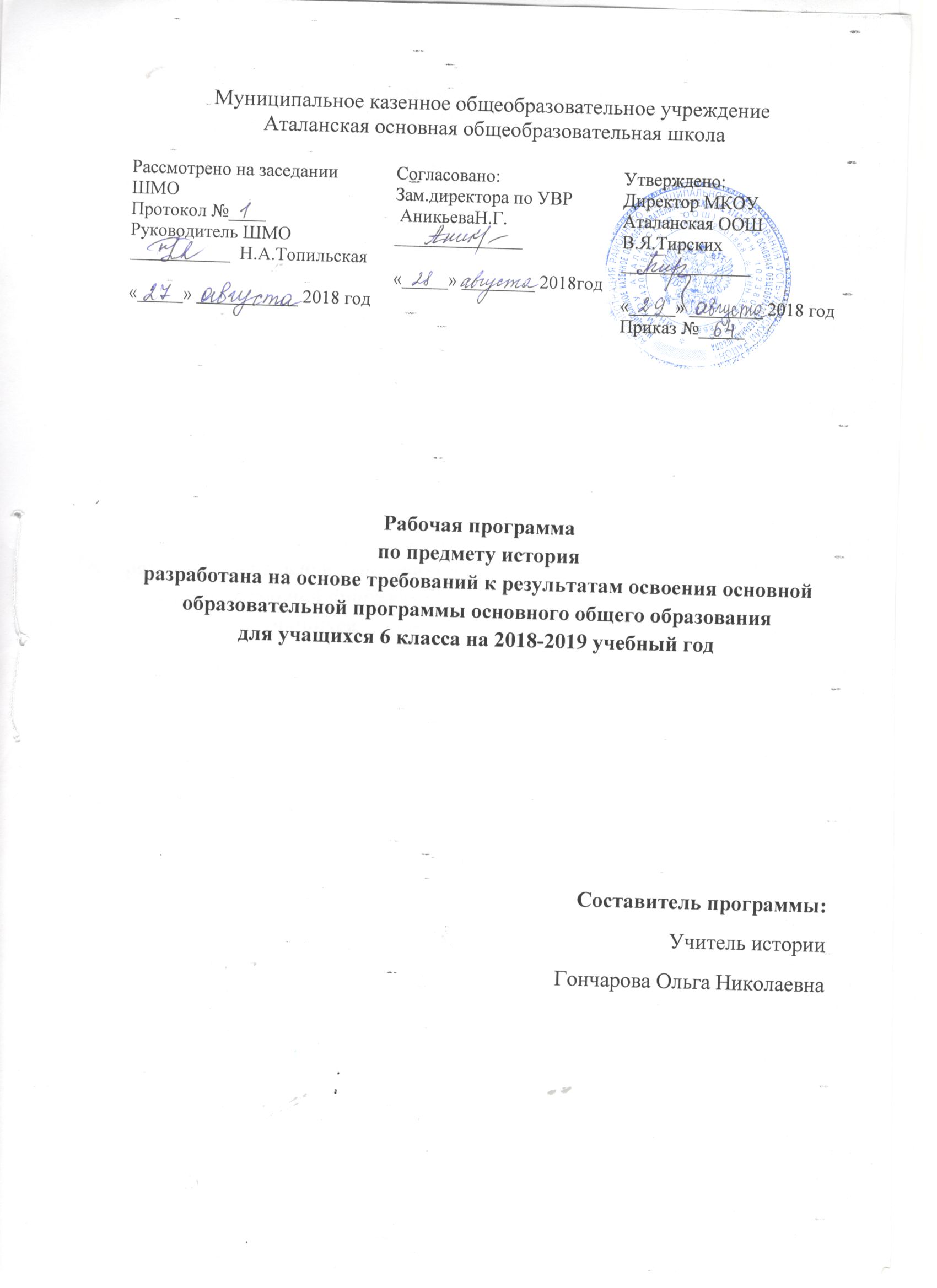 ПОЯСНИТЕЛЬНАЯ ЗАПИСКАСтруктура рабочей программы соответствует требованиям Федерального государственного образовательного стандарта второго поколения (Федеральный  государственный  образовательный  стандарт  основного общего образования /Стандарты второго поколения /М.:«Просвещение», 2016, с.31). Настоящая рабочая программа  разработана на основе:1. Федерального государственного образовательного стандарта  основного общего образования (Приказ Минобрнауки России от 17 декабря 2010 г. № 1897).2. Стандарты второго поколения. Примерные программы по учебным предметам. История 5-9 классы. М., «Просвещение», .3. Авторской программы по истории средних веков Агибаловой Е.В., Донского Г.М.,4. Авторской программы по истории России Данилова А.А., Косулиной Л.Г.,  5-9 классы, М., «Просвещение», .5. Историко-культурного стандарта 2014г.Особенности программы — ее интегративность, объединение курсов всеобщей и отечественной истории при сохранении их самостоятельности и самоценности. Курс «История Средних веков» формирует общую картину исторического развития человечества, представления об общих, ведущих процессах, явлениях и понятиях в период с конца V по XV в. - от падения Западной Римской империи до начала эпохи Великих географических открытий. При этом, так как на всеобщую историю выделяется небольшой объем времени, акцент делается на определяющих явлениях, помогающих, в первую очередь, понимать и объяснять современное мироустройство. Курс дает возможность проследить огромную роль Средневековья в складывании основ современного мира, уделяя внимание тем феноменам истории Средних веков, которые так или иначе вошли в историю современной цивилизации.Преподавание курса «История России с древнейших времен до конца XVI века» предполагает детальное и подробное изучение истории родной страны, глубокое понимание ее противоречивых процессов, различных точек зрения и трактовок. Изучение зарубежной истории помогает определить место России в истории человечества, увидеть особенности ее развития и черты сходства с другими странами.Рабочая программа ориентирована на использование УМК:Агибалова Е. В. История Средних веков. 6 класс : учеб. для общеобразоват. учреждений / Е. В. Агибалова Г. М. Донской. — М.: Просвещение, 2014.Данилов А. А. История России. С древнейших времен до конца XVI века. 6 класс : учеб. для общеобразоват. учреждений / А. А. Данилов, Л. Г. Косулина. — М.: Просвещение, 2014.Данилов А. А. История России. С древнейших времен до конца XVI века. 6 класс : рабочая тетрадь / А. А. Данилов, Л. Г. Косулина. -М.: Просвещение, 2014.Крючкова Е. История Средних веков : рабочая тетрадь. 6 класс / Е. Крючкова. - М. : Просвещение, 2014.Организация учебного процесса: классно-урочная. Рабочая  программа конкретизирует содержание предметных тем образовательного стандарта, дает примерное распределение учебных часов по разделам курса и рекомендуемую последовательность изучения тем и разделов учебного предмета с учетом межпредметных и внутрипредметных связей, логики учебного процесса, возрастных особенностей учащихся. Рабочая программа содействует реализации единой концепции исторического образования.Рабочая  программа выполняет две основные функции:Информационно-методическая функция позволяет всем участникам образовательного процесса получить представление о целях, содержании, общей стратегии обучения, воспитания и развития учащихся средствами данного учебного предмета.Организационно-планирующая функция предусматривает выделение этапов обучения, рекомендуемое структурирование учебного материала, определение его количественных и качественных характеристик на каждом из этапов, в том числе при составлении тематического планирования курса, содержательного наполнения промежуточной аттестации учащихся.   Структура документа: Рабочая программа включает три раздела: пояснительную записку; основное содержание   курса и рекомендуемой последовательностью изучения тематических блоков; требования к уровню подготовки выпускников.Структура рабочей программы соответствует требованиям Федерального государственного образовательного стандарта   и «Тематическое планирование  с определением основных видов учебной деятельности».Цели курса:Формирование целостного представления об историческом развитии России и мира в эпоху Средневековья, объединение различных фактов и понятий средневековой истории в целостную картину развития России и человечества в целом.Содействие воспитанию свободной и ответственной личности, ее социализации; познание окружающей действительности, самопознание и самореализация.Задачи курса:Осветить экономическое, социальное, политическое и культурное развитие России и мира, показать общие черты и различия.Охарактеризовать выдающихся деятелей России и мира, их роль в истории и культуре.Показать возникновение и развитие идей и институтов, вошедших в жизнь современного человека и гражданина (монархия, республика, законы, нормы морали).Сформировать открытое историческое мышление: умение видеть развитие общественных процессов (определять причины и прогнозировать следствия).Задачи изучения истории России в 6 классе: формирование первичных ориентиров для этнонациональной и культурной самоидентификации на основе усвоения исторического опыта народов России; овладение учащимися основными знаниями по истории России с древнейших времён до конца ХУI в., понимание ими места и роли Древней, Новгородской, Владимиро-Суздальской и Московской Руси во всемирно-историческом процессе, значения наследия этого периода для современного общества;воспитание учащихся в духе уважения к своей древней истории и гордости за героические свершения предков; развитие способности учащихся анализировать информацию, содержащуюся в летописях (<Повесть временных лет и др.), правовых документах (Русская Правда. Судебники 1497 и 1550 гг. и др.), публицистических произведениях, запискахиностранцев и других источниках по истории Древней и Московской Руси.Цель изучения курса «История Средних веков»: освоение значимости периода феодализма в истории народов Европы, Азии, и России в частности. а также их места в истории мировой цивилизации.Общие задачи изучения предмета История Средних веков следующие:формирование морально-ценностных установок и ориентиров национальной и культурной идентификации шестиклассников в процессе освоения историко-культурного опыта народов зарубежных стран;овладение знаниями о социокультурном развитии народов в эпоху Средневековья (преимущественно с позиции эволюции общественных взглядов);овладение учащимися знаниями об истории отдельных стран Западной Европы в V—ХV веках в их социальном, экономическом, политическом и духовно-нравственном контекстах, о месте и роли России во всемирно-историческом процессе в период Средневековья и его значении для современного Отечества:воспитание толерантности, уважения к культуре и религии других народов в процессе изучения истории и богатства культуры народов Европы, Азии, Африки и Америки; развитие у учащихся способностей выявлять общее и различия в развитии отдельных регионов мира в эпоху феодализма, выделять и группировать признаки исторического явления, процесса:формирование способности применять усвоенные знания о взаимоотношениях между людьми, сословиям, отдельными народами, о повседневной культуре и куртуазности в эпоху Средневековья в процессе осмысления современной реальности и общения с разными людьми.Программа предполагает изучение культуры с позиции культурного многообразия на основе христианского мировоззрения и исламской культуры, а также с учётом особенностей эволюции средневековой личности.Специфика всеобщей истории как учебного предмета заключается не только в том познавательном материале, с которым имеет дело учащийся, но и в тех мыслительных операциях и способах интеллектуальной работы, каким он обучается; в формировании мотиваций социального поведения и перспектив личностного развития. Изучение всеобщей истории открывает широкие возможности гуманитарного и социального поиска, реализации творческих устремлений детей и подростков. Следует особо отметить, что, сочетаясь с курсом истории России учебный предмет  «Всеобщая история» служит средством гражданского и патриотического воспитания. Он способствует созданию более глубокого и всеохватывающего понимания места России в мировом развитии на его различных этапах, её роли как одного из ведущих субъектов, осмыслению национальных интересов России в исторической ретроспективе и в современном мире. В основу отбора предметного содержания предлагаемого курса  истории положен про6лемно-хронологический принцип. Раскрытие ключевых элементов всемирно-исторического процесса осуществляется в социально-экономическом, политическом, историко-культурном, этнонациональном аспектах. Реализуются методы цивилизационного, сравнительно-исторического и мультикультурного освещения и анализа исторического материала, теории модернизации. При этом проводится чёткое отличие мнений учёных от конкретных исторических фактов, даётся подтверждение их достоверности. Рабочая программа  обеспечивает уровень компетентности учащихся, позволяющий увидеть неоднозначность основных процессов в развитии человечества, ознакомиться с различным опытом народов мира, ощутить связь времён и извлечь для себя уроки на будущее.Программа реализует межпредметные связи с курсами МХК, историей России,  обществознанием, географией. Для реализации поставленных целей и задач планируется использовать в образовательном процессе следующие типы учебных занятий (в основе - традиционная типология, типология уроков С.В.Иванова)Таким образом, в целях последовательного формирования ключевых учебных компетенций и активизации познавательной деятельности учащихся используются следующие методы:1) по технологическому обеспечению урока:  объяснительно–иллюстративный, частично–поисковый, метод  проблемного изложения изучаемого материала;2) по функциональному обеспечению урока: методы устного изложения знаний учителем, методы закрепления изучаемого материала, методы самостоятельной работы учащихся по осмыслению и усвоению нового материала, методы учебной работы по применению знаний на практике и выработке умений и навыков, методы проверки и оценки знаний, умений и навыков;3) по источникам познания – словесный, наглядный, практический;4) по формированию структуры личности – методы формирования познания, методы формирования поведения, методы формирования чувств. Приёмы в учебной деятельности: воспроизводящая деятельность (известный исторический материал), преобразующая деятельность (новый исторический материал), творческая деятельность (новый исторический материал, новые способы деятельности, степень овладения приёмом учебной деятельности).Типы уроков: по отношению структурных звеньев обучения (вводный, урок изучении нового материала, комбинированный, контрольный, обобщения и систематизации знаний, проверки и учёта знаний), по ведущему методу (видео-урок, лабораторное занятие), по характеру деятельности (урок простого воспроизведения, урок обобщения, урок итогового повторения).Формы урока: традиционные и нетрадиционные формы урока.Формы проверки степени  сформированности УУД учащихся: индивидуальная, фронтальная, групповая.Виды проверки  учащихся сформированности УУД учащихся: устный, письменный, практический.Диагностический инструментарий учителя: опросы, проверочные работы, продукты индивидуальной творческой деятельности, тестовые работы, система домашних работ, контролирующий и развивающий зачёт.  Домашние задания, указанные ниже, в разделе «Тематическое планирование», могут варьироваться учителем в зависимости от уровня подготовки конкретного ученика или группы учащихся, могут дополняться творческими и проектными заданиями, перспективными заданиями для отдельных учеников, групп или всего классаОБЩАЯ ХАРАКТЕРИСТИКА УЧЕБНОГО ПРЕДМЕТАКурс истории на ступени основного общего образования является частью концентрической системы исторического образования. Изучая историю на ступени основного общего образования, учащиеся приобретают исторические знания, приведенные в простейшую пространственно-хронологическую систему, учатся оперировать исторической терминологией в соответствии со спецификой определенных эпох, знакомятся с основными способами исторического анализа.Отбор учебного материала для содержания программы осуществлен с учетом целей и задач истории в основной школе, его места в системе школьного образования, возрастных потребностей и познавательных возможностей учащихся 5-9 классов, особенностей их социализации, а также ресурса учебного времени, отводимого на изучение предмета.Основу школьных курсов истории составляют следующие содержательные линии:1.Историческое время – хронология и периодизация событий и процессов.2.Историческое пространство - историческая карта России и мира, ее динамика; отражение на исторической карте взаимодействия человека, общества и природы, основных географических, экологических, этнических, социальных, геополитических характеристик развития человечества.3.Историческое движение:эволюция трудовой и хозяйственной деятельности людей, развитие материального производства, техники;формирование и развитие человеческих общностей – социальных, этнонациональных, религиозных и др., образование и развитие государств, их исторические формы и типы;история познания человеком окружающего мира и себя в мире;развитие отношений между народами, государствами, цивилизациями.Главная (сквозная) содержательная  линия курса – человек в истории. В связи с этим особое внимание уделяется характеристике условий жизни и быта людей в прошлом, их потребностям, интересам, мотивам действий, картине мира, ценностям.Содержание учебного предмета «История» для 5-9 классов изложено  в виде двух курсов «История России» (занимающего приоритетное место по объему учебного времени) и «Всеобщая история».Курс «История России» дает представление об основных этапах исторического пути Отечества. Важная мировоззренческая задача курса заключается в раскрытии как своеобразия и неповторимости российской истории, так и ее связи с ведущими процессами мировой истории.В курсе «Всеобщая история»  рассматриваются характерные черты основных исторических эпох, существовавших в рамках цивилизации, прослеживаются линии взаимодействия и преемственности отдельных общностей, раскрывается значение исторического и культурного наследия прошлого.МЕСТО УЧЕБНОГО ПРЕДМЕТА В УЧЕБНОМ ПЛАНЕПредмет «История» изучается на ступени основного общего образования в качестве обязательного в 5-9 классах в общем объеме 374 часа, в 5-8 классах - 2 часа в неделю, в 9 классе - 3 часа в неделю, в 6 классе - 34 учебных недели (68 часов).ЛИЧНОСТНЫЕ, МЕТАПРЕДМЕТНЫЕ И ПРЕДМЕТНЫЕ РЕЗУЛЬТАТЫ ОСВОЕНИЯ УЧЕБНОГО ПРЕДМЕТАТребования к результатам обучения предполагают реализацию деятельностного, компетентностного и личностно ориентированного подходов в процессе усвоения программы, что в конечном итоге обеспечит овладение учащимися знаниями, различными видами деятельности и умениями, их реализующими.Личностные результаты:  осознание своей идентичности как гражданина страны, члена семьи, этнической и религиозной группы, локальной и региональной общности;освоение гуманистических традиций и ценностей современного общества, уважение прав и свобод человека;осмысление социально-нравственного опыта предшествующих поколений, способность к определению своей позиции и ответственному поведению в современном обществе;понимание культурного многообразия мира, уважение к культуре своего и других народов, толерантность.Метапредметные результаты: способность сознательно организовывать и регулировать свою деятельность – учебную, общественную и др.;овладение умениями работать с учебной и внешкольной информацией (анализировать и обобщать факты, составлять простой и развернутый план, тезисы, конспект, формулировать и обосновывать выводы и т.д.), использовать современные источники информации, в том числе материалы на электронных носителях;способность решать творческие задачи, представлять результаты своей деятельности в различных формах (сообщение, эссе, презентация, реферат и др.);готовность к сотрудничеству с соучениками, коллективной работе, освоение основ межкультурного взаимодействия в школе и социальном окружении и др.Предметные результаты:овладение целостными представлениями об историческом пути народов своей страны и человечества как необходимой основой для миропонимания и познания современного общества;способность применять понятийный аппарат исторического знания и приемы исторического анализа для раскрытия сущности и значения событий и явлений прошлого и современности;умения изучать и систематизировать информацию из различных исторических и современных  источников, раскрывая ее социальную принадлежность и познавательную ценность;расширение опыта оценочной деятельности на основе осмысления  жизни и деяний личностей и народов в истории своей страны и человечества в целом;готовность применять исторические знания для выявления и сохранения исторических и культурных памятников своей страны и мира.ПЕРЕЧЕНЬ УЧЕБНО-МЕТОДИЧЕСКОГО ОБЕСПЕЧЕНИЯАгибалова Е. В. История Средних веков. 6 класс : учеб. для общеобразоват. учреждений / Е. В. Агибалова Г. М. Донской. — М.: Просвещение, 2014.Данилов А. А. История России. С древнейших времен до конца XVI века. 6 класс : учеб. для общеобразоват. учреждений / А. А. Данилов, Л. Г. Косулина. — М.: Просвещение, 2014.Данилов А. А. История России. С древнейших времен до конца XVI века. 6 класс : рабочая тетрадь / А. А. Данилов, Л. Г. Косулина. -М.: Просвещение, 2014.Крючкова Е. История Средних веков : рабочая тетрадь. 6 класс / Е. Крючкова. - М. : Просвещение, 2014.           Исторические карты:Римская империя в IV-V вв. Падение Западной Римской империи.Великое переселение народов.Франкское государство в V - начале IX в.Византийская империя и славяне в VI-XI вв.Арабы в VII-XI вв.Развитие ремесла и торговли, рост городов Европы (XI-XIV вв.).Западная Европа в XI - начале XIII в. Крестовые походы.Англия и Франция в XI - начале XIV в.Англия и Франция во время Столетней войны 1337-1453 гг.Европа в XIV-XV вв.Англия и Франция во второй половине XV в.Чехия в XIII-XV вв.Османская империя и борьба народов против турецких завоевателей.Индия и Китай в Средние века.Географические открытия и колониальные захваты в XV - середине XVII в.             Демонстрационные таблицы:Крестовые походы 1096-1270 гг.Сословно-представительные органы в Европе в Средние века.Крестьянская община.Средневековый замок.Городское самоуправление в XII-XV вв.Вассальная пирамида XIII—XIV вв.УЧЕБНО-ТЕМАТИЧЕСКИЙ ПЛАНСОДЕРЖАНИЕ ПРОГРАММЫИстория средних веков (34 ч)Понятие «средние века». Хронологические рамки средневековья. 1 ч.Становление средневековой Европы. 5ч.Великое переселение народов. Кельты, германцы, славяне, тюрки. Образование варварских королевств. Расселение франков, занятия, общественное устройство. Создание и распад империи Карла Великого. Образование государств в Западной Европе. Политическая раздробленность. Норманнские завоевания. Ранние славянские государства. Просветители славян – Кирилл и Мефодий.Сословное общество в средневековой Европе. Феодализм. Власть духовная и светская.Византийская империя. 1ч. Территория, хозяйство, государственное устройство. Императоры Византии. Арабы в VI - XI вв. 1ч.Арабские племена: расселение, занятия. Возникновение ислама. Мухаммед. Коран. Арабские завоевания в Азии, Северной Африке, Европе. Феодалы и крестьяне. 1 ч. Феодальное землевладение. Сеньоры и вассалы. Европейское рыцарство: образ жизни и правила поведения. Особенности хозяйственной жизни. Феодалы и крестьянская община. Феодальные повинности. Жизнь, быт и труд крестьян.Средневековый город. 1ч.Жизнь и быт горожан. Цехи и гильдии Римско-католическая церковь в средневековье. Крестовые походы 2 ч. Роль христианства в раннем средневековье. Христианизация Европы. Аврелий Августин. Иоанн Златоуст. Образование двух ветвей христианства – православия и католицизма. Римско-католическая церковь в средневековье. Фома Аквинский. Монастыри и монахи. Ереси и борьба церкви против их распространения.Крестовые походы и их влияние на жизнь европейского общества. Католицизм, православие и ислам в эпоху крестовых походов. Начало Реконкисты на Пиренейском полуострове. Образование централизованных государств в Западной Европе (XI - XV вв.) 6 ч.Возникновение сословно-представительных монархий в европейских странах. Генеральные штаты во Франции. Особенности сословно-представительной монархии в Англии. Великая хартия вольностей. Парламент. Священная Римская империя германской нации. Германские государства в XIV-XV вв. Кризис европейского сословного общества в XIV-XV вв. Столетняя война: причины и итоги. Жанна д’Арк. Война Алой и Белой розы. Крестьянские и городские восстания. Жакерия. Восстание Уота Тайлера. Кризис католической церкви. Папы и императоры. Гуситское движение в Чехии. Ян Гус.Германия и Италия в XII - XV вв. 1 ч.Славянские государства и Византия в XIV - XV вв. 2 ч.Культура Западной Европы в  XI - XV вв. 4ч.Духовный мир средневекового человека. Быт и праздники. Средневековый эпос. Рыцарская литература. Городской и крестьянский фольклор. Романский и готический стили в архитектуре, скульптуре и декоративном искусстве.Развитие науки и техники. Появление университетов. Схоластика. Начало книгопечатания в Европе. Культурное наследие Византии. Особенности средневековой культуры народов Востока. Архитектура и поэзия. Страны Азии и Америки в эпоху средневековья. 3ч.Китай: распад и восстановление единой державы. Империи Тан и Сун. Крестьянские восстания, нашествия кочевников. Создание империи Мин. Индийские княжества. Создание государства Великих Моголов. Делийский султанат. Доколумбовы цивилизации Америки. Майя, атцеки и инки: государства, верования, особенности хозяйственной жизни.Культурное наследие Средневековья 1ч.ИСТОРИЯ РОССИИ С ДРЕВНОСТИ ДО КОНЦА XVI в. 34 ч. Введение (1 ч.)Что изучает история Отечества. История России — часть всемирной истории. История региона — часть истории России. Исторические источники о прошлом нашей Родины.           Тема 1. Восточные славяне (2 ч)Восточные славяне и их соседи. Древние люди на территории нашей страны. Влияние географического положения и природных условий на занятия и образ жизни людей. Происхождение восточных славян. Крупнейшие племенные союзы и их расселение. Занятия, быт и нравы, верования восточных славян. Родоплеменные отношения. Взаимоотношения восточных славян с соседними племенами и государствами.Основные понятия темыПрисваивающее и производящее хозяйства, пашенное земледелие, родоплеменная организация, союз племен, соседская община, вече, дань, народное ополчение, язычество.              Тема 2. Русь в IХ-первой половине XII в. (9 ч)Формирование Древнерусского государства. Предпосылки и причины образования государства у восточных славян. Совершенствование приемов земледелия, развитие ремесла и торговли, появление городов. Племенные княжения. Варяги. Два центра восточнославянской государственности — Новгород и Киев. Образование Древнерусского государства со столицей в Киеве. Норманнский вопрос в исторической литературе.Первые русские князья. Характер древнерусской державы. Князь и дружина. Полюдье. Деятельность Олега, Игоря, Ольги по укреплению внутреннего и международного положения Древнерусского государства. Походы Святослава.Князь Владимир. Крещение Руси. Борьба за киевский престол. Начало правления князя Владимира. Причины принятия христианства. Крещение Руси. Значение принятия христианства.Расцвет Древнерусского государства при Ярославе Мудром. Борьба за власть сыновей Владимира. Князь Ярослав. Внутренняя политика Ярослава. Русская Правда. Земельные отношения. Основные социальные слои древнерусского общества. Зависимые категории населения. Политический строй Древнерусского государства. Укрепление княжеской власти. Военная организация. Вечевая организация. Система местного управления. Внешняя политика Ярослава Мудрого.Древнерусское государство при сыновьях и внуках Ярослава Мудрого. Правление Ярославичей. Половецкая угроза. Междукняжеские усобицы. Любечский съезд князей. Князь Владимир Мономах. Правление Владимира Мономаха в Киеве. «Устав» Владимира Мономаха.Культура Древней Руси. Истоки и особенности развития древнерусской культуры. Христианские основы древнерусского искусства. Устное народное творчество. Возникновение письменности. Начало летописания. Нестор. Просвещение. Литература. Деревянное и каменное зодчество, скульптура, живопись, прикладное искусство. Комплексный характер художественного оформления архитектурных сооружений (мозаика и фрески, иконы, книги, прикладное искусство). Ценностные ориентации древнерусского общества. Значение древнерусской культуры в развитии европейской культуры.Быт и нравы Древней Руси. Формирование древнерусской народности. Образ жизни князей и бояр. Древнерусские города. Быт и образ жизни горожан. Русские воины. Быт и образ жизни земледельческого населения.Основные понятия темыГосударство, княжеская власть, дружина, бояре, полюдье, православие, митрополит, монахи, монастыри, вотчина, смерд, закуп, рядович, холоп, Русская Правда, усобица, летопись, былина, патриотизм.            Тема 3. Русь во второй половине XII—XIII в. (10 ч)Раздробление Древнерусского государства. Социально-экономические и политические причины раздробления Древнерусского государства. Русь и Степь. Упадок Киева. Образование самостоятельных княжеств и земель. Характер политической власти в период раздробленности. Междукняжеские отношения и междоусобные войны. Идея единства Руси. Последствия раздробления Древнерусского государства.Владимиро-Суздалъское княжество. Освоение Северо-Восточной Руси. Характер княжеской власти в северо-восточных землях. Князь Юрий Долгорукий. Борьба за Киев. Внутренняя и внешняя политика владимиро-суздальских князей. Возвышение Владимиро-Суздальского княжества.Великий Новгород. Территория, природные и хозяйственные особенности Северо-Западной Руси. Особенности социальной структуры и политического устройства Новгородской земли.Галицко-Волынская земля. Особенности географического положения. Занятие населения. Рост вотчинной собственности на землю. Объединение Волыни и Галича. Взаимоотношения между боярами и князем. Даниил Галицкий.Монгольское нашествие на Русь. Создание державы Чингисхана. Монгольские завоевания в Азии. Сражение на реке Калке. Вторжение в Рязанскую землю. Героическая оборона Рязани. Евпатий Коловрат. Героическая оборона Москвы. Разгром Владимирского княжества. Поход на Новгород. Героическая оборона Торжка и Козельска. Нашествие на Юго-Западную Русь и Центральную Европу. Героическая борьба русского народа против завоевателей и ее историческое значение.Борьба русских земель с западными завоевателями. Походы шведов на Русь. Завоевание крестоносцами Прибалтики. Ливонский и Тевтонский ордены. Князь Александр Ярославич. Невская битва. Ледовое побоище. Значение победы над крестоносцами.Русь и Орда. Образование Золотой Орды. Политическая зависимость русских земель от Орды. Повинности русского населения. Борьба русского народа против ордынского владычества. Русская православная церковь в период ордынского владычества. Последствия ордынского владычества.Русь и Литва. Формирование Литовско-Русского государства. Присоединение западных русских земель к Великому княжеству Литовскому. Характер Литовско-Русского государства. Конфессиональная политика литовских князей. Значение присоединения русских земель к Литве.Культура русских земель. Общерусское культурное единство и складывание местных художественных школ. Местные стилевые особенности в литературе, архитектуре, живописи. Резьба по камню. Идея единства Русской земли в произведениях культуры. «Слово о полку Игореве».Основные понятия темУдел, посадник, ордынское владычество, баскак, ордынский выход, ярлык.Тема 4. Образование единого русского государства (8 ч)Усиление Московского княжества в Северо-Восточной Руси. Москва — центр борьбы с ордынским владычеством. Социально-экономическое развитие Северо-Восточной Руси. Политическое устройство Северо-Восточной Руси. Причины и предпосылки объединения русских земель. Москва и Тверь: борьба за великое княжение. Правление Ивана Калиты. Причины возвышения Москвы. Княжеская власть и церковь. Митрополит Алексей. Сергий Радонежский. Взаимоотношения Москвы с Золотой Ордой и Литвой. Дмитрий Донской. Куликовская битва и ее историческое значение. Поход на Русь хана Тохтамыша.Московское княжество и его соседи в конце XIV—середине XV в. Василий I. Московская усобица, ее значение для процесса объединения русских земель. Распад Золотой Орды. Союз Литвы и Польши. Образование русской, украинской и белорусской народностей.Создание единого Русского государства. Конец ордынского владычества. Иван III. Присоединение Новгорода к Москве. Ликвидация ордынского владычества. Присоединение Твери. Борьба за возвращение западных русских земель.Василий III. Завершение политического объединения русских земель и создание единого государства. Изменения в политическом строе и управлении. Усиление великокняжеской власти. Местничество. Система кормлений. Преобразования в войске. Зарождение поместной системы. Вотчинное и церковное землевладение. Судебник . Ограничение свободы крестьян. Зарождение феодально-крепостнической системы.Церковь и государство. Становление русской автокефальной церкви. Взаимоотношения церкви с великокняжеской властью. Ереси. Нестяжатели и иосифляне. Теория «Москва — Третий Рим».Культура и быт в XIV—начале XVI в. Исторические условия, особенности и основные тенденции развития русской культуры в XIV—начале XVI в. Культурный взлет Руси после Куликовской битвы. Москва — центр складывающейся культуры великорусской народности. Отражение в литературе политических тенденций. «Сказание о князьях Владимирских». Исторические повести. Памятники куликовского цикла. «За-донщина». «Сказание о Мамаевом побоище». Житийная литература, «Хождение...» Афанасия Никитина. Главные сооружения Московского Кремля. Феофан Грек. Национальная школа живописи. Андрей Рублев.Основные социальные слои Российского государства в XIV—начале XVI в. «Знатные люди» Российского государства. Хозяйство и быт светских и духовных землевладельцев. Быт русского крестьянина. Образ жизни тяглого населения русских городов.Основные понятия темыБоярская дума, самодержавие, Судебник, местничество, кормление, поместье, помещик, служилые люди, феодально-крепостническая система, Юрьев день, пожилое, крестьяне владельческие, крестьяне дворцовые, крестьяне черносошные, тягло, уния, народность, ересь.       Тема 5. Московское государство В XVI в. (7 ч)Начало правления Ивана IV. Реформы Избранной рады 50-х гг. XVI в. Социально-экономические и политические итоги развития Русского государства в начале XVI в. Ослабление центральной власти. Боярское правление. Венчание Ивана IV на царство. Восстание . Избранная рада. А. Адашев. Сильвестр. Начало Земских соборов. Судебник . Реформы центрального и местного управления. Стоглавый собор. Военные реформы.Внешняя политика Ивана IV. Внешнеполитические успехи России в 50-е гг. Присоединение Казанского и Астраханского ханств. Оборона южных рубежей. Причины Ливонской войны. Ход военных действий. Итоги Ливонской войны. Борьба с набегами крымского хана.Сибирское ханство и его взаимоотношения с Россией. Поход Ермака. Покорение Западной Сибири.Опричнина. Обострение внутриполитической борьбы в начале 60-х гг. Падение Избранной рады. Смена внутриполитического курса. Сущность и цели опричной политики. Опричный террор. Позиция православной церкви. Ликвидация последних уделов. Поход Ивана IV на Новгород. Итоги опричной политики.Социально-экономические последствия опричнины и Ливонской войны.Культура и быт в XVI в. Просвещение. Развитие научных знаний. Начало книгопечатания. Иван Федоров. Публицистика. Четьи-Минеи. Исторические повести. Житийная литература. Строительство шатровых храмов. Оборонное зодчество. Живопись. Дионисий. Произведения декоративно-прикладного искусства. Быт и нравы. «Домострой».Основные понятия темыЦентрализованное государство, сословно-представительная монархия, реформа, приказная система, Земский собор, дворяне, казачество, стрелецкое войско, опричнина, заповедные лета, Церковный собор.      Итоговое повторение и обобщение (3 ч)Общее и особенное в развитии средневековой Руси и стран Центральной и Западной Европы.ТРЕБОВАНИЯ К УРОВНЮ ПОДГОТОВКИВ результате изучения истории ученик должензнать/понимать: основные этапы и ключевые события истории России и мира с древности до наших дней; выдающихся деятелей отечественной и всеобщей истории; важнейшие достижения культуры и системы ценностей, сформировавшиеся в ходе исторического развития; изученные виды исторических источников;уметь: соотносить даты событий отечественной и всеобщей истории с веком; определять последовательность и длительность важнейших событий отечественной и всеобщей истории; использовать текст исторического источника при ответе на вопросы, решении различных учебных задач; сравнивать свидетельства разных источников;  показывать на исторической карте территории расселения народов, границы государств, города, места значительных исторических событий; рассказывать о важнейших исторических событиях и их участниках, показывая знание необходимых  фактов, дат, терминов; давать описание исторических событий и памятников культуры на основе текста и иллюстративного материала учебника, фрагментов исторических источников; использовать приобретенные знания при написании творческих работ (в том числе сочинений), отчетов об экскурсиях, рефератов; соотносить общие исторические процессы и отдельные факты; выявлять существенные черты исторических процессов, явлений и событий; группировать исторические явления и события по заданному признаку; объяснять смысл изученных исторических понятий и терминов, выявлять общность и различия сравниваемых исторических событий и явлений; определять на основе учебного материала причины и следствия важнейших исторических событий;  объяснять свое отношение к наиболее значительным событиям и личностям истории России и всеобщей истории, достижениям отечественной и мировой культуры;использовать приобретенные знания и умения в практической деятельности и повседневной жизни: для понимания исторических причин и исторического значения событий и явлений современной жизни; высказывания собственных суждений об историческом наследии народов России и мира; объяснения исторически сложившихся норм социального поведения; общения с людьми другой культуры, национальной и религиозной принадлежности.Нормы оценки знаний за выполнение тестовых работ по историиНормы оценки знаний за творческие работы учащихся по историиКритерии оценки мультимедийной презентацииКритерии оценки устных, письменных ответов учащихсяОценка «5»: - материал усвоен в полном объеме; изложение логично; основные умения сформированы и устойчивы; выводы и обобщения точны и связаны с явлениями окружающей жизни;Оценка «4»: -в усвоении материала незначительные пробелы, изложение недостаточно систематизированное; отдельные умения недостаточно устойчивы; в выводах и обобщениях имеются некоторые неточности;Оценка «3»: - в усвоении материала имеются пробелы, он излагается несистематизированно; отдельные умения недостаточно сформированы; выводы и обобщения аргументированы слабо, в них допускаются ошибки;Оценка «2»:- основное содержание материала не усвоено, выводов и обобщений нет;Оценка «1»: - материал не усвоен, ответ по существу отсутствует.календарно-тематическое планированиеВсеобщая история. История Средних веков (30 часов)История России 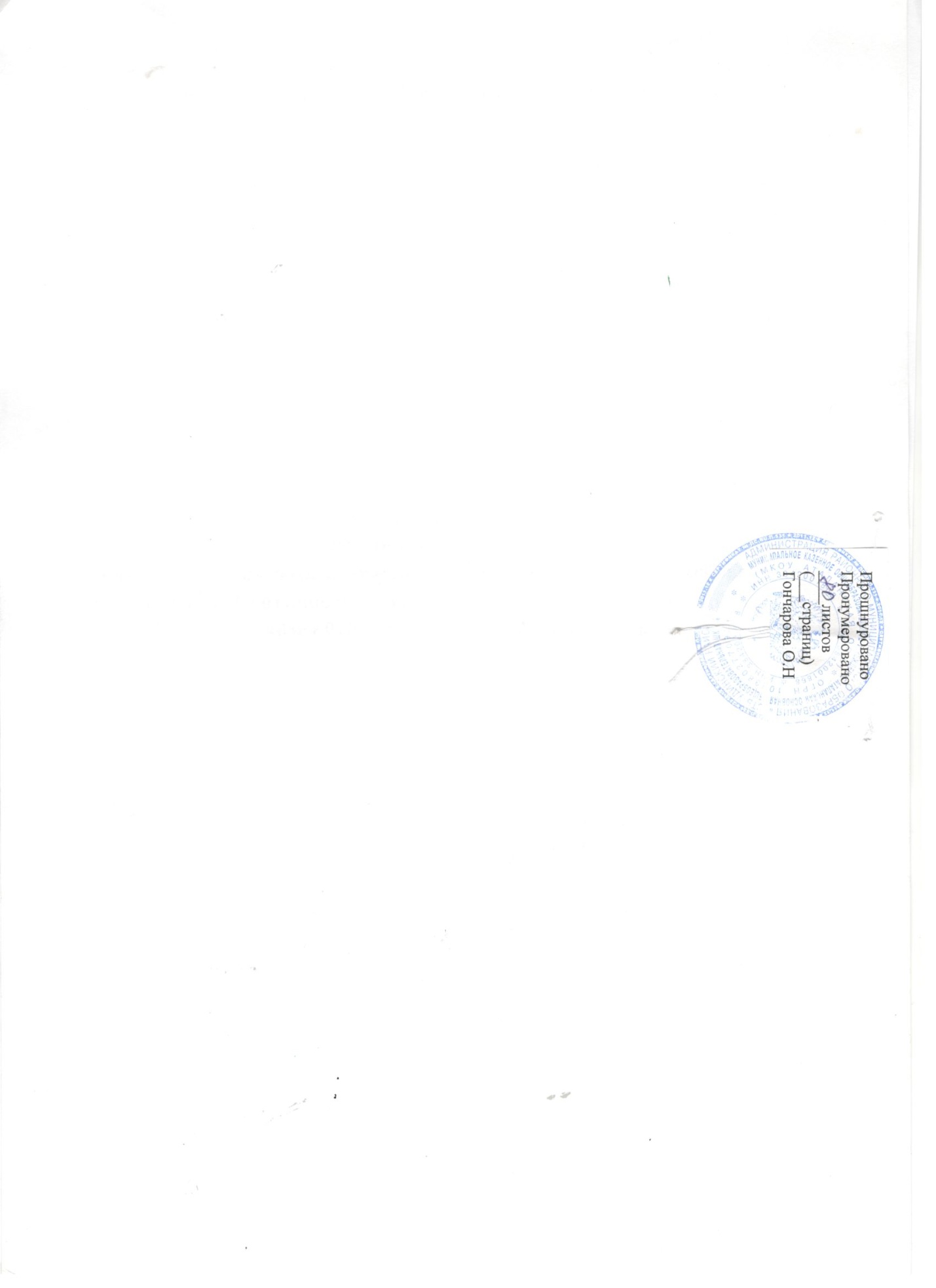 Тип учебных занятийДидактические задачи1. Вводный урокОзнакомление с траекторией движения в предмете (блоке), основными содержательными линиями2. Урок образования понятийРасширение понятийного аппарата учащихся, формирование временных и пространственных ориентиров3. Урок практической работыФормирование картографических навыков, основ пространственного моделирования, навыков анализа текстового материала.4. Комбинированный урокОтработка  способов изучения теоретического материала, хронологических, картографических и общелогических умений5. Урок с использованием ТСОПовышение мотивации к предмету, формирование представлений о изучаемой эпохе, участниках исторических событий 6. Урок закрепления знаний, умений, навыковПроверка уровня мобильности и оперативности знаний, умений, навыков, сформированных у обучающихся.7. Контрольный урокПроверка уровня качества знаний по изученной теме, разделу.№п/пНаименование разделов и темвсегоТеорет. обучение, ч.Практ.работы, ч.Контроль-ныеработы, ч.Экскур-сии, ч.Самостоя-тельная работа, ч.История Средних веков  - 34 часаИстория Средних веков  - 34 часаИстория Средних веков  - 34 часаИстория Средних веков  - 34 часаИстория Средних веков  - 34 часаИстория Средних веков  - 34 часаИстория Средних веков  - 34 часаИстория Средних веков  - 34 часаСтановление средневековой Европы731--1Византийская империя и славяне в VI - XI вв. Ближний Восток в VI - XI вв.21----Арабы в VI - XI вв.21----Феодалы и крестьяне 21----Средневековый город в Западной и Центральной Европе21----Католическая церковь в XI - XIII вв. Крестовые походы31---1Образование централизованных государств в Западной Европе (XI - XV вв.)631--2Германия и Италия в XII - XV вв.11----Славянские государства и Византия в XIV - XV вв.21---1Культура Западной Европы в  XI - XV вв.321--1Народы Азии, Америки в средние века22---1Наследие истории Средних веков в истории человечества.11----История России – 34 часаИстория России – 34 часаИстория России – 34 часаИстория России – 34 часаИстория России – 34 часаИстория России – 34 часаИстория России – 34 часаИстория России – 34 часаВведение1---1Восточные славяне21---1Русь в IХ- первой половине XII в.9511-2Русь во второй половине XII—XIII в.10611-2Образование единого русского государства8511-1Московское государство в XVI в.7411-1Итоговое повторение3---12Всего683974117% выполнения0-3536-6061-8586-100Отметка«2»«3»«4»«5»Отметка Содержание2345Общая информацияТема предмета не очевидна. Информация не точна или не дана.Информация частично изложена.  В работе использован только один ресурс.Достаточно точная информация. Использовано более одного ресурса.Данная информация кратка и ясна. Использовано более одного ресурса.ТемаНе раскрыта и не ясна тема урока. Объяснения некорректны, запутаны или не верны.Тема частично раскрыта. Некоторый материал изложен некорректно.Сформулирована и раскрыта тема урока.Ясно изложен материал.Сформулирована и раскрыта тема урока.Полностью изложены основные аспекты темы урока.Применение и проблемыНе определена  область применения данной темы. Процесс решения неточный или неправильный.Отражены некоторые области применения темы. Процесс решения неполный.Отражены области применения темы. Процесс решения практически завершен.Отражены области применения темы. Изложена стратегия решения проблем.СОЗДАНИЕ СЛАЙДОВМаксимальное количество балловОценка группыОценка учителяТитульный слайд с заголовком 5Минимальное количество – 10 слайдов10Использование дополнительных эффектов PowerPoint (смена слайдов, звук, графики)5СОДЕРЖАНИЕСОДЕРЖАНИЕСОДЕРЖАНИЕСОДЕРЖАНИЕИспользование эффектов анимации15Вставка графиков и таблиц10Выводы, обоснованные с научной точки зрения, основанные на данных10Грамотное создание и сохранение документов в папке рабочих материалов5ОРГАНИЗАЦИЯОРГАНИЗАЦИЯОРГАНИЗАЦИЯОРГАНИЗАЦИЯТекст хорошо написан и сформированные идеи ясно изложены и структурированы10Слайды представлены в логической последовательности5Красивое оформление презентации10Слайды распечатаны в формате заметок.5ОБЩИЕ БАЛЛЫОкончательная оценка:90№ п /пСодержание (разделы, темы)Количество часовДатаДатаТип урокаВиды деятельности (элементы содержания, контроль)Материально-техническое, методическое обеспечениеИспользование интернет-ресурсовПланируемые результатыПланируемые результатыПланируемые результатыПланируемые результатыНаличие практических и проектных работДомашнее заданиеПредметные УУДМетапредметные УУДМетапредметные УУДЛичностные УУД1Введение. Понятие «Средние века». Хронологические рамки Средневековья.1Вводный урокРаскрыть значение терминов «средние века», «исторические источники»Участвовать в обсуждении вопроса о том, для чего нужно знать историю Объяснять, как ведется счет лет в истории, Определять место средневековья на ленте времени.Называть, характеризовать исторические источники по истории средних вековИзучить историческую карту мира СредневековьяУчебник, рабочая тетрадь, тетрадь,  ручка, карандаш, мультимедийное оборудование, лента времениПрезентация по теме урокаНаучатся определять термины: архивы, хроники, фрески.Получат возможность научиться:Работать с учебникомРегулятивные: ставят учебные задачи на основе соотнесения того, что уже известно и усвоено, и того, что ещё не известно.Познавательные: самостоятельно выделяют и формулируют познавательную цель.Коммуникативные: формулируют собственное мнение и позицию, задают вопросы, строят понятные для партнёра высказыванияРегулятивные: ставят учебные задачи на основе соотнесения того, что уже известно и усвоено, и того, что ещё не известно.Познавательные: самостоятельно выделяют и формулируют познавательную цель.Коммуникативные: формулируют собственное мнение и позицию, задают вопросы, строят понятные для партнёра высказыванияОсмысливают гуманистические традиции и ценности современного обществаС.5-11, вопр. с. 11Тема 1. Становление средневековой Европы (VI-XI вв.)  52Образование варварских королевств. Государство франков в VI-VIII вв.1Урок изучения нового материалаПоказывать перемещения племен времени Великого переселения.Сравнивать действия германцев и гуннов по отношению к Римской империи. Показывать  на карте территории европейских государств раннего Средневековья.Рассказывать об условиях жизни, занятиях, общественном строе германских племен.Выявлять различия в образе жизни, отношениях внутри германских племён к IV-V вв.Объяснять значение понятий «вождь», «дружина», «король»Называть последовательно причины падения Западной Римской империиУчебник, рабочая тетрадь, тетрадь,  ручка, карандаш, мультимедийное оборудование, карта (см. список карт)Презентация по теме урокаНаучатся определять термины: племенные союзы, свободные общинники, ярлы, герцоги, народное ополчение, дружинники, Великое переселение народов. Получат возможность научиться: называть германские племена, определять роль и значение переселения народов в формировании современной ЕвропыРегулятивные: ставят учебную задачу, определяют последовательность промежуточных целей с учётом конечного результата, составляют план и алгоритм действий. Познавательные: самостоятельно выделяют и формулируют познавательную цель, используют общие приёмы решения задач. Коммуникативные: допускают возможность различных точек зрения, в том числе не совпадающих с их собственной, и ориентируются на позицию партнёра в общении и взаимодействииРегулятивные: ставят учебную задачу, определяют последовательность промежуточных целей с учётом конечного результата, составляют план и алгоритм действий. Познавательные: самостоятельно выделяют и формулируют познавательную цель, используют общие приёмы решения задач. Коммуникативные: допускают возможность различных точек зрения, в том числе не совпадающих с их собственной, и ориентируются на позицию партнёра в общении и взаимодействииПроявляют устойчивый учебно- познавательный интерес к новым общим способам решения задачП.1 , вопр. с. 203Христианская церковь в раннее Средневековье.1Комбинированный урокРассказывать о складывании государств у варваров.Объяснять своеобразие складывания государства у франков.Показывать  на карте территории европейских государств раннего Средневековья.Объяснять значение понятий «король», «монах», «римский папа».Разъяснять причины и распространение христианства в Европе.Пояснять значение христианской религии для укрепления власти Хлодвига.Обобщать события истории франков и выделять её этапы.Объяснять особенности монастырской жизни и её роль в складывании европейской культурыУчебник, рабочая тетрадь, тетрадь,  ручка, карандаш, мультимедийное оборудованиеПрезентация по теме урокаНаучатся определять термины: династия, графы, титул, классы, аббаты, монастыри. Получат возможность научиться: составлять план рассказа одного из пунктов параграфа, называть отличия власти короля от власти военного вождя, определять роль и значение церкви в деле укрепления королевской властиРегулятивные: учитывают установленные правила в планировании и контроле способа решения, осуществляют пошаговый контроль. Познавательные: самостоятельно создают алгоритмы деятельности при решении проблем различного характера.Коммуникативные: учитывают разные мнения и стремятся к координации различных позиций в сотрудничестве, формулируют собственное мнение и позициюРегулятивные: учитывают установленные правила в планировании и контроле способа решения, осуществляют пошаговый контроль. Познавательные: самостоятельно создают алгоритмы деятельности при решении проблем различного характера.Коммуникативные: учитывают разные мнения и стремятся к координации различных позиций в сотрудничестве, формулируют собственное мнение и позициюВыражают адекватное понимание причин успеха/ неуспеха учебной деятельностиП. 2 , вопр. с. 26, схема в тетради4Возникновение и распад империи Карла Великого.1Комбинированный урокОбъяснять причины появления в Европе новой империи в эпоху Средневековья. С помощью карты рассказывать о внешней политике Карла Великого. Сравнивать политику Карла и Хлодвига. Составлять характеристику Карла Великого, высказывая суждения, почему о том. Почему его называли Великим.Комментировать последствия Верденского разделаУчебник, рабочая тетрадь, тетрадь,  ручка, карандаш, мультимедийное оборудование, карта (см. список карт)Презентация по теме урокаНаучатся определять термины: король, коронование, королевский двор, рыцарь, междоусобные войны, феодальная лестница, сеньор, вассал.Получат возможность научиться: давать личностную характеристику Карлу Великому, анализировать причины распада империи Карла ВеликогоРегулятивные: принимают и сохраняют учебную задачу, учитывают выделенные учителем ориентиры действия в новом учебном материале в сотрудничестве с учителем. Познавательные: ставят и формулируют проблему урока, самостоятельно создают алгоритм деятельности при решении проблемы. Коммуникативные: проявляют активность во взаимодействии для решения коммуникативных и познавательных задач (задают вопросы, формулируют свои затруднения, предлагают помощь и сотрудничество)Регулятивные: принимают и сохраняют учебную задачу, учитывают выделенные учителем ориентиры действия в новом учебном материале в сотрудничестве с учителем. Познавательные: ставят и формулируют проблему урока, самостоятельно создают алгоритм деятельности при решении проблемы. Коммуникативные: проявляют активность во взаимодействии для решения коммуникативных и познавательных задач (задают вопросы, формулируют свои затруднения, предлагают помощь и сотрудничество)Имеют целостный, социально ориентированный взгляд на мир в единстве и разнообразии народов, культур и религийП. 3,  вопр. с. 32, карта5Феодальная раздробленность Западной Европы в IX-XI вв.1Комбинированный урокПоказывать  на карте территории европейских государств раннего Средневековья.Объяснять причины ослабления королевской власти во Франции. Сравнить королевскую власть во Франции, Германии и Англии. Выявлять последствия норманнского вторжения во владения государств Европы. Проводить аналогию между Римской империей и Священной Римской империей.Учебник, рабочая тетрадь, тетрадь,  ручка, карандаш, мультимедийное оборудование, карта (см. список карт)Презентация по теме урокаНаучатся определять термины: домен, империя, миссионеры, датские деньги. Получат возможность научиться: анализировать причины слабости королевской власти во Франции, сопоставлять правду и вымысел в легендах о короле АртуреРегулятивные: планируют свои действия в соответствии с поставленной задачей и условиями её реализации, в том числе во внутреннем плане.Познавательные: ставят и формулируют цели и проблему урока; осознанно и произвольно строят сообщения в устной и письменной форме, в том числе творческого и исследовательского характера. Коммуникативные: адекватно используют речевые средства для эффективного решения разнообразных коммуникативных задачРегулятивные: планируют свои действия в соответствии с поставленной задачей и условиями её реализации, в том числе во внутреннем плане.Познавательные: ставят и формулируют цели и проблему урока; осознанно и произвольно строят сообщения в устной и письменной форме, в том числе творческого и исследовательского характера. Коммуникативные: адекватно используют речевые средства для эффективного решения разнообразных коммуникативных задачОпределяют внутреннюю позицию обучающегося на уровне положительного отношения к образовательному процессу; понимают необходимость учения, выраженного в преобладании учебно-познавательных мотивов и предпочтении социального способа оценки знанийП. 4, вопр. с. 396Англия в раннее Средневековье1Комбинированный урокПоказывать на карте местоположение Англии, называть её соседей. Сравнивать управление государством в Англии и империи Карла Великого. Оценивать поступки и действия норманновАнализировать отношения Англии с соседними народами.Рассказывать об изменениях в жизни обществаУчебник, рабочая тетрадь, тетрадь,  ручка, карандаш, мультимедийное оборудование, карта (см. список карт)Презентация по теме урокаНаучатся определять  термины: англы, саксы, кельты, бритты, норманны, викинги. Получат возможность научиться: определять специфику государственного устройства Англии и анализировать военные реформыПознавательные: осознано строят речевое высказывание в устной форме, структурируют учебный материал, выделяют логические части текста и определяют в них главное.Регулятивные: осознают качество и уровень усвоенного материала, адекватно оценивают собственные познания, свою работу на уроке; анализируют свое эмоциональное состояние.Коммуникативные: адекватно используют речевые средства для решения коммуникационных задач, обмениваются мнениями, учитывают разные мнения, договариваются и приходят к общему решению в совместной деятельности.Познавательные: осознано строят речевое высказывание в устной форме, структурируют учебный материал, выделяют логические части текста и определяют в них главное.Регулятивные: осознают качество и уровень усвоенного материала, адекватно оценивают собственные познания, свою работу на уроке; анализируют свое эмоциональное состояние.Коммуникативные: адекватно используют речевые средства для решения коммуникационных задач, обмениваются мнениями, учитывают разные мнения, договариваются и приходят к общему решению в совместной деятельности.Понимают необходимость учения, проявляют учебно-познавательный интерес к новому материалу, учатся осознавать социальный опыт предшествующих поколений.Информационный проект «Средневековый монастырь» стр. 46П. 5, вопр. с. 45Тема 2. Византийская империя и славяне в VI – XI вв.27Византийская империя при Юстиниане. Борьба империи с внешними врагами. Культура Византии.1Комбинированный урокПоказывать на карте местоположение Византии, называть её соседей. Сравнивать управление государством в Византии и империи Карла Великого. Объяснять неудачи Юстиниана возродить Римскую империю. Оценивать поступки и действия Юстиниана как правителя. Анализировать отношения Византии с соседними народами.Доказывать, что Византия — наследница мира Античности и стран Востока. Рассказывать об изменениях в архитектуре христианского храма на примере храма Святой Софии. Устанавливать аналогию между византийской и римской школами. Объяснять причины развития наук и их влияние на развитие культуры. Объяснять, почему в Византии развивалась преимущественно настенная живопись.Учебник, рабочая тетрадь, тетрадь,  ручка, карандаш, мультимедийное оборудование, карта (см. список карт)Презентация по теме урокаНаучатся определять  термины: евразийское государство, скипетр, крестово-купольный храм, мозаика, смальта, фрески, канон. Получат возможность научиться: определять специфику государственного устройства Византии и анализировать причины ослабления Византийской империиРегулятивные: принимают и сохраняют учебную задачу; планируют свои действия в соответствии с поставленной задачей и условиями её реализации, в том числе во внутреннем плане.Познавательные: используют знаково-символические средства, в том числе модели и схемы, для решения познавательных задач. Коммуникативные: аргументируют свою позицию и координируют её с позициями партнёров в сотрудничестве при выработке общего решения в совместной деятельностиРегулятивные: принимают и сохраняют учебную задачу; планируют свои действия в соответствии с поставленной задачей и условиями её реализации, в том числе во внутреннем плане.Познавательные: используют знаково-символические средства, в том числе модели и схемы, для решения познавательных задач. Коммуникативные: аргументируют свою позицию и координируют её с позициями партнёров в сотрудничестве при выработке общего решения в совместной деятельностиПроявляют эмпатию как осознанное понимание чувств других людей и сопереживание имП.6 -7, вопр. с. 53, таблица в тетради8Образование славянских государств.1Комбинированный урокСоставлять логичный рассказ о славянских племенах и образовании у них государственности. Высчитывать, сколько лет разделяет между образованием Византии, Болгарского царства, Великоморавской державы, Киевской Руси, Чехии и Польши. Сравнивать управление государством у южных, западных и восточных славян.Выделять общее в судьбах славянских государств. Объяснять причины различия судеб у славянских государств. Выполнять самостоятельную работу с опорой на содержание изученной главы учебникаУчебник, рабочая тетрадь, тетрадь,  ручка, карандаш, мультимедийное оборудование, карта (см. список карт)Презентация по теме урокаНаучатся определять термины: вече. Получат возможность  научиться: называть  важнейшие достижения  византийской культуры  и ее вклад в мировую культуру, определять влияние христианства на развитие византийской культурыРегулятивные: планируют свои действия в соответствии с поставленной задачей и условиями её реализации, оценивают правильность выполнения действия. Познавательные: самостоятельно выделяют и формулируют познавательную цель, используют общие приёмы решения поставленных задач.Коммуникативные: участвуют в коллективном обсуждении проблем, проявляют активность во взаимодействии для решения коммуникативных и познавательных задачРегулятивные: планируют свои действия в соответствии с поставленной задачей и условиями её реализации, оценивают правильность выполнения действия. Познавательные: самостоятельно выделяют и формулируют познавательную цель, используют общие приёмы решения поставленных задач.Коммуникативные: участвуют в коллективном обсуждении проблем, проявляют активность во взаимодействии для решения коммуникативных и познавательных задачПроявляют доброжелательность и эмоционально- нравственную отзывчивость, эмпатию, как понимание чувств других людей и сопереживание имП. 8, вопр. с. 66, картаТема 3. Арабы в VI - XI  веках. 29Возникновение ислама. Арабский халифат и его распад.1Комбинированный урокИзучать по карте особенности Аравии. Рассказывать об образе жизни и занятиях жителей Аравийского полуострова. Сравнивать образ жизни арабов и европейцев. Называть различия между исламом и христианством.Учебник, рабочая тетрадь, тетрадь,  ручка, карандаш, мультимедийное оборудование, карта (см. список карт)Презентация по теме урокаНаучатся определять термины: бедуины, ярмарка, шариат, халифат, эмират.Получат возможность научиться: определять влияние природно-климатических условий на жизнь и занятия арабов, объяснять причины их военных успеховРегулятивные: адекватно воспринимают предложения и оценку учителей, товарищей, родителей и других людей.Познавательные: выбирают наиболее эффективные способы решения задач, контролируют и оценивают процесс и результат деятельности. Коммуникативные: договариваются о распределении функций и ролей в совместной деятельностиРегулятивные: адекватно воспринимают предложения и оценку учителей, товарищей, родителей и других людей.Познавательные: выбирают наиболее эффективные способы решения задач, контролируют и оценивают процесс и результат деятельности. Коммуникативные: договариваются о распределении функций и ролей в совместной деятельностиОпределяют свою личностную позицию, адекватную дифференцированную самооценку своих успехов в учебеП. 9, вопр. с. 7710Культура стран халифата.1Комбинированный урокВыделять особенности образования и его роли в мусульманском обществе.Объяснять связь между античным наследием и исламской культурой. Рассказывать о развитии научных областей, об учёных.Составлять сообщение с презентацией в Power Point об арабских ученых и их достижениях.Составлять развёрнутый план параграфа.Выполнять самостоятельную работу с опорой на содержание изученной главы учебника.Учебник, рабочая тетрадь, тетрадь,  ручка, карандаш, мультимедийное оборудованиеПрезентация по теме урокаНаучатся определять термины: мечеть, медресе, арабески. Получат возможность научиться: определять роль ислама в развитии арабского общества и развитии культурыРегулятивные: ставят учебные задачи на основе соотнесения того, что уже известно и усвоено, и того, что ещё неизвестно. Познавательные: самостоятельно выделяют и формулируют познавательную цель.Коммуникативные: формулируют собственное мнение и позицию, задают вопросы, строят понятные для партнёра высказыванияРегулятивные: ставят учебные задачи на основе соотнесения того, что уже известно и усвоено, и того, что ещё неизвестно. Познавательные: самостоятельно выделяют и формулируют познавательную цель.Коммуникативные: формулируют собственное мнение и позицию, задают вопросы, строят понятные для партнёра высказыванияОсмысливают гуманистические традиции и ценности современного обществаП. 10, табдица в тетрадиТема 4. Феодалы и крестьяне. 211В рыцарском замке.1Комбинированный урокДоказывать, что с XI по XIII в. в Европе наблюдался расцвет культуры. Объяснять смысл феодальных отношений. Анализировать роль замка в культуре Средневековья. Рассказывать о воспитании рыцаря, его снаряжении, развлечениях.Учебник, рабочая тетрадь, тетрадь,  ручка, карандаш, мультимедийное оборудованиеПрезентация по теме урокаНаучатся определять термины: замок, донжон, палица, кольчуга, забрало, оруженосец, турнир, герольд, герб, девиз.Получат возможность научиться: описывать снаряжение рыцаря и рыцарский замок, объяснять смысл рыцарских девизовРегулятивные: ставят учебную задачу, определяют последовательность промежуточных целей с учётом конечного результата, составляют план и алгоритм действий.Познавательные: самостоятельно выделяют и формулируют познавательную цель, используют общие приёмы решения задач. Коммуникативные: допускают возможность различных точек зрения, в том числе не совпадающих с их собственной, и ориентируются на позицию партнёра в общении и взаимодействииРегулятивные: ставят учебную задачу, определяют последовательность промежуточных целей с учётом конечного результата, составляют план и алгоритм действий.Познавательные: самостоятельно выделяют и формулируют познавательную цель, используют общие приёмы решения задач. Коммуникативные: допускают возможность различных точек зрения, в том числе не совпадающих с их собственной, и ориентируются на позицию партнёра в общении и взаимодействииПроявляют устойчивый учебно- познавательный интерес к новым общим способам решения задачП. 12, вопр. с.100, сообщения12Средневековая деревня и ее обитатели. 1Комбинированный урокГруппировать информацию о феодале, крестьянине и их отношениях. Объяснять, что отношения между земледельцем и феодалом регулировались законом. Анализировать положение земледельца, его быт и образ жизни. Составлять кроссворд по одному из пунктов параграфа. Выполнять самостоятельную работу с опорой на содержание изученной главы учебника.Учебник, рабочая тетрадь, тетрадь,  ручка, карандаш, мультимедийное оборудованиеПрезентация по теме урокаНаучатся определять термины: феодальная вотчина, барщина, оброк, натуральное хозяйство.Получат возможность научиться: анализировать фрагмент исторического источника и выявлять характерные черты образа жизни земледельцев и ремесленниковРегулятивные: учитывают установленные правила в планировании и контроле способа решения, осуществляют пошаговый контроль. Познавательные: самостоятельно создают алгоритмы деятельности при решении проблем различного характера.Коммуникативные: учитывают разные мнения и стремятся к координации различных позиций в сотрудничестве, формулируют собственное мнение и позициюРегулятивные: учитывают установленные правила в планировании и контроле способа решения, осуществляют пошаговый контроль. Познавательные: самостоятельно создают алгоритмы деятельности при решении проблем различного характера.Коммуникативные: учитывают разные мнения и стремятся к координации различных позиций в сотрудничестве, формулируют собственное мнение и позициюВыражают адекватное понимание причин успеха/ неуспеха учебной деятельностиП. 11, вопр. с. 93Тема  5. Средневековый город в Западной и Центральной Европе 213Средневековый город. Торговля в Средние века.1Комбинированный урокСоставлять рассказ по иллюстрациям к параграфу. Устанавливать связи между развитием орудий труда, различных приспособлений в сельском хозяйстве и экономическим ростом. Выделять условия возникновения и развития городов. Подготовить проект о возникновении городов в Италии, Франции, Германии (по выбору). С помощью карты определять центры ремесла и торговли. Анализировать, какие факторы определяли жизнь в средневековом городе.Учебник, рабочая тетрадь, тетрадь,  ручка, карандаш, мультимедийное оборудованиеПрезентация по теме урокаНаучатся определять термины: коммуны, шедевр, цехи, гильдии, товарное хозяйство, ярмарки, ростовщики, банки, самоуправление, подмастерье. Получат возможность научиться: составлять план рассказа «Путешествие по средневековому городу», называть функции и правила цехов, сравнивать понятия «натуральное» и «товарное» хозяйствоРегулятивные: принимают и сохраняют учебную задачу, учитывают выделенные учителем ориентиры действия в новом учебном материале в сотрудничестве с учителем. Познавательные: ставят и формулируют проблему урока, самостоятельно создают алгоритм деятельности при решении проблемы.Коммуникативные: проявляют активность во взаимодействии для решения коммуникативных и познавательных задач (задают вопросы, формулируют свои затруднения, предлагают помощь и сотрудничество)Регулятивные: принимают и сохраняют учебную задачу, учитывают выделенные учителем ориентиры действия в новом учебном материале в сотрудничестве с учителем. Познавательные: ставят и формулируют проблему урока, самостоятельно создают алгоритм деятельности при решении проблемы.Коммуникативные: проявляют активность во взаимодействии для решения коммуникативных и познавательных задач (задают вопросы, формулируют свои затруднения, предлагают помощь и сотрудничество)Имеют целостный, социально ориентированный взгляд на мир в единстве и разнообразии народов, культур и религийП. 13-14, задание в тетради14Горожане и их образ жизни.1Комбинированный урокОбъяснять, почему города стремились к самоуправлению. Сравнивать жизнь горожанина и сельского жителя в эпоху Средневековья. Составлять загадки о городской жизни для одноклассников. Доказывать, что города — центры формирования новой европейской культуры и взаимодействия народов. Обобщать сведения об образовании в эпоху Средневековья. Определять роль университетов в развитии городов. Выполнять самостоятельную работу с опорой на содержание изученной главы учебника.Учебник, рабочая тетрадь, тетрадь,  ручка, карандаш, мультимедийное оборудованиеПрезентация по теме урокаНаучатся определять термины: патриции, бюргеры, интеллигенция, мистерии. Получат возможность научиться: извлекать полезную информацию из фрагмента исторического источника, называть города, возникшие в период Средневековья, проводить сравнительные характеристики жизни людей в городе и деревнеРегулятивные: планируют свои действия в соответствии с поставленной задачей и условиями её реализации, в том числе во внутреннем плане.Познавательные: ставят и формулируют цели и проблему урока; осознанно и произвольно строят сообщения в устной и письменной форме, в том числе творческого и исследовательского характера. Коммуникативные: адекватно используют речевые средства для эффективного решения разнообразных коммуникативных задачРегулятивные: планируют свои действия в соответствии с поставленной задачей и условиями её реализации, в том числе во внутреннем плане.Познавательные: ставят и формулируют цели и проблему урока; осознанно и произвольно строят сообщения в устной и письменной форме, в том числе творческого и исследовательского характера. Коммуникативные: адекватно используют речевые средства для эффективного решения разнообразных коммуникативных задачОпределяют внутреннюю позицию обучающегося на уровне положительного отношения к образовательному процессу; понимают необходимость учения, выраженную в преобладании учебно-познава- тельных мотивов и предпочтении социального способа оценки знанийИсследовательский проект «История возникновения городов Европы в их названиях» с.126П. 15, рассказ по плануТема 6. Католическая церковь в XI-XIII веках. Крестовые походы. 215Могущество папской власти. Католическая церковь и еретики.1Комбинированный урокХарактеризовать положение и образ жизни трёх основных сословий средневекового общества. Объяснять причины усиления королевской власти. Рассказывать о событиях, свидетельствующих о противостоянии королей и пап. Называть причины появления движения еретиков. Устанавливать связи между Франциском Ассизским, Домиником Гусманом и церковью.Учебник, рабочая тетрадь, тетрадь,  ручка, карандаш, мультимедийное оборудованиеПрезентация по теме урокаНаучатся определять термины: сословия, десятина, реликвии, мощи, индульгенция, фанатизм, церковный собор, еретики, инквизиция, монашеские ордена.Получат возможность научиться: излагать подготовленную информацию, называть основные различия между православной и католической церковьюРегулятивные: определяют последовательность промежуточных целей с учётом конечного результата, составляют план и алгоритм действий.Познавательные: ориентируются в разнообразии способов решения познавательных задач, выбирают наиболее эффективные способы их решения.Коммуникативные: договариваются о распределении функций и ролей в совместной деятельности; задают вопросы, необходимые для организации собственной деятельности и сотрудничества с партнёромРегулятивные: определяют последовательность промежуточных целей с учётом конечного результата, составляют план и алгоритм действий.Познавательные: ориентируются в разнообразии способов решения познавательных задач, выбирают наиболее эффективные способы их решения.Коммуникативные: договариваются о распределении функций и ролей в совместной деятельности; задают вопросы, необходимые для организации собственной деятельности и сотрудничества с партнёромВыражают устойчивые эстетические предпочтения и ориентации на искусство, как значимую сферу человеческой жизниП. 16, вопр. с. 13516Крестовые походы. 1Урок изучения нового материалаОпределять по карте путь Крестовых походов,комментировать его основные события. Устанавливать связь между Крестовыми походами и стремлением церкви повысить авторитет в обществе. Объяснять цели различных участников Крестовых походов. Сравнить итоги Первого, Второго и Третьего крестовых походов. Находить в Интернете информацию о Фридрихе I Барбароссе, Филиппе II Августе, Ричарде Львиное Сердце. Выполнять самостоятельную работу с опорой на содержание изученной главы учебника.Учебник, рабочая тетрадь, тетрадь,  ручка, карандаш, мультимедийное оборудование, карта (см. список карт)Презентация по теме урокаНаучатся определять термины: крестоносцы, крестовые походы, тамплиеры, госпитальеры, магистры.Получат возможность научиться: называть причины и последствия крестовых походов, давать им собственную оценкуРегулятивные: принимают и сохраняют учебную задачу; планируют свои действия в соответствии с поставленной задачей и условиями её реализации, в том числе во внутреннем плане.Познавательные: используют знаково-символические средства, в том числе модели и схемы для решения познавательных задач. Коммуникативные: аргументируют свою позицию и координируют её с позициями партнёров в сотрудничестве при выработке общего решения в совместной деятельностиРегулятивные: принимают и сохраняют учебную задачу; планируют свои действия в соответствии с поставленной задачей и условиями её реализации, в том числе во внутреннем плане.Познавательные: используют знаково-символические средства, в том числе модели и схемы для решения познавательных задач. Коммуникативные: аргументируют свою позицию и координируют её с позициями партнёров в сотрудничестве при выработке общего решения в совместной деятельностиПроявляют эмпатию, как осознанное понимание чувств других людей и сопереживание имП. 17, вопр.с.149, таблица в тетрадиТема 7.  Образование централизованных государств  в Западной Европе в XI—XV вв.  617Как происходило объединение Франции.1Комбинированный урокОбсуждать в группах состояние экономики страны, его социальные эффекты. Объяснять причины ослабления крепостничества, освобождения городов от сеньоров, укрепления центральной власти короля. Отбирать материал для сообщений о Филиппе II Августе, Филиппе IV Красивом и папе римском Бонифации VIII (по выбору). Составлять вопросы и задания (п. 4 «Генеральные штаты») для дальнейшей совместной работы в группах учащихся.Учебник, рабочая тетрадь, тетрадь,  ручка, карандаш, мультимедийное оборудование, карта (см. список карт)Презентация по теме урокаНаучатся определять термины: денежный оброк, средние слои, Генеральные штаты, парламент, сословно- представительная монархия.Получат возможность научиться: называть группы населения, которые выступали за усиление королевской власти; объяснять причины, по которым крестьяне не приглашались к участию в работе Генеральных штатовРегулятивные: планируют свои действия в соответствии с поставленной задачей и условиями её реализации, оценивают правильность выполнения действия. Познавательные: самостоятельно выделяют и формулируют познавательную цель, используют общие приёмы решения поставленных задач.Коммуникативные: участвуют в коллективном обсуждении проблем, проявляют активность во взаимодействии для решения коммуникативных и познавательных задачРегулятивные: планируют свои действия в соответствии с поставленной задачей и условиями её реализации, оценивают правильность выполнения действия. Познавательные: самостоятельно выделяют и формулируют познавательную цель, используют общие приёмы решения поставленных задач.Коммуникативные: участвуют в коллективном обсуждении проблем, проявляют активность во взаимодействии для решения коммуникативных и познавательных задачПроявляют доброжелательность и эмоционально- нравственную отзывчивость, эмпатию, какпонимание чувств других людей и сопереживание им П. 18, вопр.с.158, записи в тетради18Что англичане считают началом своих свобод.1Комбинированный урокРассказывать о причинах утверждения нормандской династии на английском троне. Группировать материал параграфа с целью анализа методов управления страной Вильгельмом Завоевателем. Выявлять новизну реформ Генриха II Плантагенета. Объяснять причины появления Великой хартии вольностей и её значение для развития страны. Характеризовать парламент с позиции сословного представительства.Учебник, рабочая тетрадь, тетрадь,  ручка, карандаш, мультимедийное оборудование, карта (см. список карт)Презентация по теме урокаНаучатся определять термины: суд присяжных, хартия, реформы, верхняя и нижняя палата парламента. Получат возможность научиться: извлекать полезную информацию из фрагмента исторического источника, аргументировано объяснять, почему англичане считают Великую хартию вольностей началом своих свободРегулятивные: адекватно воспринимают предложения и оценку учителей, товарищей, родителей и других людей.Познавательные: выбирают наиболее эффективные способы решения задач, контролируют и оценивают процесс и результат деятельности Коммуникативные: договариваются о распределении функций и ролей в совместной деятельностиРегулятивные: адекватно воспринимают предложения и оценку учителей, товарищей, родителей и других людей.Познавательные: выбирают наиболее эффективные способы решения задач, контролируют и оценивают процесс и результат деятельности Коммуникативные: договариваются о распределении функций и ролей в совместной деятельностиОпределяют свою личностную позицию, адекватную дифференцированную оценку своих успехов в учебеП. 19, вопр. с. 16619Столетняя война.1Урок изучениянового материалаНаходить и показывать на карте основные места военных сражений. Логично рассказывать о причинах войны, готовности сторон, основных этапах. Составлять доклад о подвиге Жанны д'Арк. Объяснять роль города Орлеана в военном противостоянииУчебник, рабочая тетрадь, тетрадь,  ручка, карандаш, мультимедийное оборудование, карта (см. список карт)Презентация по теме урокаОтрывок из фильма «Жанна д Арк»(Л.Собески)Научатся определять термины: партизанская война.Получат возможность научиться: называть причины, важнейшие битвы и итоги Столетней войны; давать личностную характеристику Жанны д'АркРегулятивные: ставят учебную задачу, определяют последовательность промежуточных целей с учётом конечного результата, составляют план и алгоритм действий.Познавательные: самостоятельно выделяют и формулируют познавательную цель, используют общие приёмы решения задач. Коммуникативные: допускают возможность различных точек зрения, в том числе не совпадающих с их собственной, и ориентируются на позицию партнёра в общении и взаимодействииРегулятивные: ставят учебную задачу, определяют последовательность промежуточных целей с учётом конечного результата, составляют план и алгоритм действий.Познавательные: самостоятельно выделяют и формулируют познавательную цель, используют общие приёмы решения задач. Коммуникативные: допускают возможность различных точек зрения, в том числе не совпадающих с их собственной, и ориентируются на позицию партнёра в общении и взаимодействииПроявляют устойчивый учебно- познавательный интерес к новым общим способам решения задачСочинение о Жанне д АркП. 20, карта , записи в тетради, 20Усиление королевской власти в конце XV века во Франции и Англии. 1Комбинированный урокРассказывать о последствиях Столетней войны для Франции и Англии. Выделять особенности завершения процесса объединения Франции. Объяснять сущность единой централизованной власти в французском государстве. Анализировать процессы объединения в Англии и Франции.Учебник, рабочая тетрадь, тетрадь,  ручка, карандаш, мультимедийное оборудованиеПрезентация по теме урокаНаучатся определять термины: централизованное государство, диалект.Получат возможность научиться: определять цели, средства и итоги борьбы королей Людовика XI и Карла Смелого, давать их личностную характеристикуРегулятивные: принимают и сохраняют учебную задачу, учитывают выделенные учителем ориентиры действия в новом учебном материале в сотрудничестве с учителем. Познавательные: ставят и формулируют проблему урока, самостоятельно создают алгоритм деятельности при решении проблемы.Коммуникативные: проявляют активность во взаимодействии для решения коммуникативных и познавательных задач (задают вопросы, формулируют свои затруднения, предлагают помощь и сотрудничество)Регулятивные: принимают и сохраняют учебную задачу, учитывают выделенные учителем ориентиры действия в новом учебном материале в сотрудничестве с учителем. Познавательные: ставят и формулируют проблему урока, самостоятельно создают алгоритм деятельности при решении проблемы.Коммуникативные: проявляют активность во взаимодействии для решения коммуникативных и познавательных задач (задают вопросы, формулируют свои затруднения, предлагают помощь и сотрудничество)Имеют целостный, социально ориентированный взгляд на мир в единстве и разнообразии народов, культур и религийП. 21, сравнительная таблица в тетради21Реконкиста и образование централизованных государств на Пиренейском полуострове.1Комбинированный урокНаходить на карте Пиренейский полуостров и расположенные на нём государства. Объяснять причины и особенности Реконкисты. Характеризовать сословно-монархические централизованные государства Пиренейского полуострова. Сравнивать кортесы с Генеральными штатами во Франции, парламентом в Англии.Учебник, рабочая тетрадь, тетрадь,  ручка, карандаш, мультимедийное оборудование, карта (см. список карт)Презентация по теме урокаНаучатся определять термины: Реконкиста, аутодафе.Получат возможность научиться: называть слои населения Испании, участвовавшие в Реконкисте, христианские государства, возникшие на Пиренейском полуострове; давать оценку политике испанских королейРегулятивные: планируют свои действия в соответствии с поставленной задачей и условиями её реализации, в том числе во внутреннем плане.Познавательные: ставят и формулируют цели и проблему урока; осознанно и произвольно строят сообщения в устной и письменной форме, в том числе творческого и исследовательского характера. Коммуникативные: адекватно используют речевые средства для эффективного решения разнообразных коммуникативных задачРегулятивные: планируют свои действия в соответствии с поставленной задачей и условиями её реализации, в том числе во внутреннем плане.Познавательные: ставят и формулируют цели и проблему урока; осознанно и произвольно строят сообщения в устной и письменной форме, в том числе творческого и исследовательского характера. Коммуникативные: адекватно используют речевые средства для эффективного решения разнообразных коммуникативных задачОпределяют внутреннюю позицию обучающегося на уровне положительного отношения к образовательному процессу; понимают необходимость учения, выраженную в преобладании учебно-познавательных мотивов и предпочтении социального способа оценки знанийП. 22, вопр. с .19022Германия и Италия в 12-15 веках. Усиление власти князей в Германии. Расцвет итальянских городов1Урок изучения нового материалаНаходить на карте и комментировать местоположение страны, отдельных её частей. Объяснять особенности процесса образования самостоятельных централизованных государств в Германии. Анализировать состояние страны с появлением Золотой буллы. Определять причины ослабления императорской власти.Учебник, рабочая тетрадь, тетрадь,  ручка, карандаш, мультимедийное оборудование, карта (см. список карт)Научатся определять термины: булла. Получат возможность научиться: объяснять причины раздробленности Германии и анализировать обстоятельства, ставшие причиной упадка власти императоровРегулятивные: определяют последовательность промежуточных целей с учётом конечного результата, составляют план и определяют последовательность действий. Познавательные: ориентируются в разнообразии способов решения познавательных задач, выбирают наиболее эффективные из них. Коммуникативные: договариваются о распределении функций и ролей в совместной деятельности; задают вопросы, необходимые для организации собственной деятельности и сотрудничества с партнёромРегулятивные: определяют последовательность промежуточных целей с учётом конечного результата, составляют план и определяют последовательность действий. Познавательные: ориентируются в разнообразии способов решения познавательных задач, выбирают наиболее эффективные из них. Коммуникативные: договариваются о распределении функций и ролей в совместной деятельности; задают вопросы, необходимые для организации собственной деятельности и сотрудничества с партнёромПроявляют устойчивые эстетические предпочтения и ориентации на искусство, как значимую сферу человеческой жизниП. 23, вопр. с. 197Тема 8. Славянские государства и Византия в XIV-XV веках 2223Гуситское движение в Чехии1Характеризовать Чехию в XIV в.Рассказывать об отношении общества к католической церкви. Выделять главное в информации о Яне Гусе. Оценивать поступки Яна Гуса, его последователей и Яна Жижки. Называть итоги и последствия гуситского движения.Учебник, рабочая тетрадь, тетрадь,  ручка, карандаш, мультимедийное оборудованиекарта (см. список карт)Научатся определять термины: гуситы, умеренные, табориты, сейм.Получат возможность научиться: называть причины, по которым Ян Гус критиковал католическую церковь; анализировать причины побед гуситов и определять причины их поражения и итоги гуситского движенияРегулятивные: планируют свои действия в соответствии с поставленной задачей и условиями её реализации, оценивают правильность выполнения действия. Познавательные: самостоятельно выделяют и формулируют познавательную цель, используют общие приёмы решения поставленных задач.Коммуникативные: участвуют в коллективном обсуждении проблем, проявляют активность во взаимодействии для решения коммуникативных и познавательных задачРегулятивные: планируют свои действия в соответствии с поставленной задачей и условиями её реализации, оценивают правильность выполнения действия. Познавательные: самостоятельно выделяют и формулируют познавательную цель, используют общие приёмы решения поставленных задач.Коммуникативные: участвуют в коллективном обсуждении проблем, проявляют активность во взаимодействии для решения коммуникативных и познавательных задачПроявляют доброжелательность и эмоционально- нравственную отзывчивость, эмпатию, как понимание чувств других людей и сопереживание имП. 24, вопр. с.  20724Завоевание турками - османами Балканского полуострова1Комбинированный урокНаучатся определять термины: турки-османы. Получат возможность научиться: называть причины падения Византийской империи и последствия османского завоеванияУчебник, рабочая тетрадь, тетрадь,  ручка, карандаш, мультимедийное оборудование, карта (см. список карт)Регулятивные: адекватно воспринимают предложения и оценку учителей, товарищей, родителей и других людей.Познавательные: выбирают наиболее эффективные способы решения задач, контролируют и оценивают процесс и результат деятельности. Коммуникативные: договариваются о распределении функций и ролей в совместной деятельностиОпределяют свою личностную позицию, адекватную дифференцированную оценку своих успехов и неуспехов в учебеОпределяют свою личностную позицию, адекватную дифференцированную оценку своих успехов и неуспехов в учебеНаходить и показывать на карте Балканский полуостров, Болгарское царство, Сербию, государство османов и другие страны. Объяснять, почему болгары не смогли сохранить свободу и независимость. Указывать причины усиления османов. Называть последствия падения Византии. Выполнять самостоятельную работу с опорой на содержание изученной главы учебника.П. 25, вопр. с. 213Тема 9. Культура Западной Европы в Средние века 225Образование и философия, литература, искусство 1Комбинированный урокОбъяснять причины изменения представлений у средневекового европейца о мире. Объяснять значение понятия «корпоративное общество». Находить аргументы или опровержения существования корпоративной культуры. Излагать смысл дискуссии о соотношении веры и разума в христианском учении. Оценивать образование и его роль в средневековых городах.Составлять рассказ-экскурсию по памятникам искусства. Характеризовать и сравнивать творчество трубадуров и вагантов. Рассказывать о скульптуре как «Библии для неграмотных». Комментировать поэзию, роман эпохи Средневековья. Формулировать и аргументировать свою точку зрения  в отношении куртуазности, рыцарской литературы и пр.Учебник, рабочая тетрадь, тетрадь,  ручка, карандаш, мультимедийное оборудованиеПрезентация по теме урокаНаучатся определять термины: корпорации, университет, декан, ректор, магистры, диспуты, схоластика, трубодуры, труверы, мин- низингеры, ваганты, готика.Получат возможность научиться: называть выдающихся деятелей культуры XI-XV вв., основные жанры литературы, особенности изобразительного искусства и архитектурыРегулятивные: ставят учебную задачу, определяют последовательность промежуточных целей с учётом конечного результата, составляют план и алгоритм действий. Познавательные: самостоятельно выделяют и формулируют познавательную цель, используют общие приёмы решения задач. Коммуникативные: допускают возможность различных точек зрения, в том числе не совпадающих с их собственной, и ориентируются на позицию партнёра в общении и взаимодействии. Регулятивные: ставят учебную задачу, определяют последовательность промежуточных целей с учётом конечного результата, составляют план и алгоритм действий. Познавательные: самостоятельно выделяют и формулируют познавательную цель, используют общие приёмы решения задач. Коммуникативные: допускают возможность различных точек зрения, в том числе не совпадающих с их собственной, и ориентируются на позицию партнёра в общении и взаимодействии. Проявляют устойчивый учебно- познавательный интерес к новым общим способам решения задачП. 27-28, таблица в тетради26Культура Раннего Возрождения. Научные открытия и изобретения1Комбинированный урокСоставлять рассказ-описание по картине художника. Объяснять значение понятий: гуманизм, гуманисты, Возрождение. Высказывать мнения об образе нового человека с позиции средневекового человека. Составлять описание образа нового человека с позиции Петрарки.Доказывать, что в XIV в. стали преобладать практические знания. Объяснять связь между использованием водяного колеса и развитием металлургии. Рассказывать о значении изобретения книгопечатанияСопоставлять представление о мире человека раннего Средневековья и в поздний его период. Анализировать последствия развития мореплавания. Выполнять самостоятельную работу с опорой на содержание изученной главы учебника.Учебник, рабочая тетрадь, тетрадь,  ручка, карандаш, мультимедийное оборудованиеПрезентация по теме урокаНаучатся определять термины: Возрождение, гуманисты.Получат возможность научиться: называть различные подходы (феодальный и гуманистический) к понятию благородство», основные идеи гуманистовРегулятивные: учитывают установленные правила в планировании и контроле способа решения, осуществляют пошаговый контроль. Познавательные: самостоятельно создают алгоритмы деятельности при решении проблем различного характера.Коммуникативные: учитывают разные мнения и стремятся к координации различных позиций в сотрудничестве, формулируют собственное мнение и позициюРегулятивные: учитывают установленные правила в планировании и контроле способа решения, осуществляют пошаговый контроль. Познавательные: самостоятельно создают алгоритмы деятельности при решении проблем различного характера.Коммуникативные: учитывают разные мнения и стремятся к координации различных позиций в сотрудничестве, формулируют собственное мнение и позициюВыражают адекватное понимание причин успеха/ неуспеха учебной деятельностиП. 29-30, таблица в тетрадиТема 10. Страны Азии, Америки и Африки  в Средние века227Средневековое общество в Индии, Китае, Японии.1Урок изучения нового материалаПоказывать на карте и комментировать местоположение Китая. Сравнивать достижения страны в разные эпохи правления. Характеризовать восстание Красных повязок. Обсуждать достижения культуры и искусства в паре, малой группе. Составлять сообщение, доклад с помощью электронных и интернет- ресурсов.Составлять и рассказывать «паспорт» страны: географическое положение, столица, состав населения, религия, управление. Характеризовать религию индийцев — индуизм. Анализировать развитие страны в домонгольский период. Называть особенности буддизма. Составлять сообщение о своеобразии культуры и искусства Индии с помощью интернет-ресурсов. Использовать ресурсы Интернета, электронных изданий для подготовки сообщений на тему истории Индии.Учебник, рабочая тетрадь, тетрадь,  ручка, карандаш, мультимедийное оборудование, карта (см. список карт)Научатся определять термины: Великий шелковый путь, раджа, варны.Получат возможность научиться: называть народы Азии, Африки и Америки, особенности их цивилизацийРегулятивные: принимают и сохраняют учебную задачу, учитывают выделенные учителем ориентиры действия в новом учебном материале в сотрудничестве с учителем. Познавательные: ставят и формулируют проблему урока, самостоятельно создают алгоритм деятельности при решении проблемы. Коммуникативные: проявляют активность во взаимодействии для решения коммуникативных и познавательных задач (задают вопросы, формулируют свои затруднения, предлагают помощь и сотрудничество)Регулятивные: принимают и сохраняют учебную задачу, учитывают выделенные учителем ориентиры действия в новом учебном материале в сотрудничестве с учителем. Познавательные: ставят и формулируют проблему урока, самостоятельно создают алгоритм деятельности при решении проблемы. Коммуникативные: проявляют активность во взаимодействии для решения коммуникативных и познавательных задач (задают вопросы, формулируют свои затруднения, предлагают помощь и сотрудничество)Имеют целостный, социально ориентированный взгляд на мир в единстве и разнообразии народов, культур и религийП. 31,  таблица с. 26428Государства и народы Африки и доколумбовой Америки в средние века.1Комбинированный урокОбъяснять особенности образа жизни африканских народов и их религии.Рассказывать об устройстве обществ доколумбовой Америки. Сравнивать культуру майя ацтеков и инков. Показывать уникальность культуры народов доколумбовой Америки.Показывать на карте территорию расселения народов Центральной Африки. Выделять своеобразие африканской культуры. Перечислять последствия освоения Африки европейцамиУчебник, рабочая тетрадь, тетрадь,  ручка, карандаш, мультимедийное оборудование, карта (см. список карт)Научатся определять термины: Великий шелковый путь, раджа, варны.Получат возможность научиться: называть народы Азии, Африки и Америки, особенности их цивилизацийРегулятивные: принимают и сохраняют учебную задачу, учитывают выделенные учителем ориентиры действия в новом учебном материале в сотрудничестве с учителем. Познавательные: ставят и формулируют проблему урока, самостоятельно создают алгоритм деятельности при решении проблемы. Коммуникативные: проявляют активность во взаимодействии для решения коммуникативных и познавательных задач (задают вопросы, формулируют свои затруднения, предлагают помощь и сотрудничество)Регулятивные: принимают и сохраняют учебную задачу, учитывают выделенные учителем ориентиры действия в новом учебном материале в сотрудничестве с учителем. Познавательные: ставят и формулируют проблему урока, самостоятельно создают алгоритм деятельности при решении проблемы. Коммуникативные: проявляют активность во взаимодействии для решения коммуникативных и познавательных задач (задают вопросы, формулируют свои затруднения, предлагают помощь и сотрудничество)Имеют целостный, социально ориентированный взгляд на мир в единстве и разнообразии народов, культур и религийП. 32, подготовиться к контрольной работе29Итоговая контрольная работа по курсу истории средних веков.1Урок контроля. Выполнять контрольные задания различной степени сложности Распечатанные тексты контрольной работы (1 и 2 вариант)Научатся определять термины, изученные в курсе «Средние века». Получат возможность научиться: называть главные события древней истории, основные достижения культуры и значение средневековых цивилизаций в истории; работать с тестовыми материаламиРегулятивные: учитывают установленные правила в планировании и контроле способа решения, осуществляют пошаговый и итоговый контроль.Познавательные: самостоятельно создают алгоритмы деятельности при решении проблем различного характера.Коммуникативные: формулируют собственное мнение и позициюРегулятивные: учитывают установленные правила в планировании и контроле способа решения, осуществляют пошаговый и итоговый контроль.Познавательные: самостоятельно создают алгоритмы деятельности при решении проблем различного характера.Коммуникативные: формулируют собственное мнение и позициюВыражают адекватное понимание причин успеха/ неуспеха учебной деятельности, проявляют устойчивую учебно- познавательную мотивацию ученияПодготовиться к итоговому повторению30Итоговое повторение и обобщение по курсу истории средних веков.1Повторительно-обобщающий урокОбъяснять смысл понятия «Средневековье». Раскрывать сущность феодальных отношений. Выделять и характеризовать основные общественно-экономические, культурные и политические процессы. Сравнивать отношения короля, церкви и общества в разные периоды Средневековья. Объяснять, какие процессы способствовали формированию человека новой эпохи. Учебник, рабочая тетрадь, тетрадь,  ручка, карандаш, мультимедийное оборудование, Презентация «Своя игра по истории Средних веков»Научатся определять термины, изученные в курсе «Средние века». Получат возможность научиться: называть главные события древней истории, основные достижения культуры и значение средневековых цивилизаций в мировой историиРегулятивные: планируют свои действия в соответствии с поставленной задачей и условиями её реализации, в том числе во внутреннем плане.Познавательные: ставят и формулируют цели и проблему урока; осознанно и произвольно строят сообщения в устной и письменной форме, в том числе творческого и исследовательского характера. Коммуникативные: адекватно используют речевые средства для эффективного решения разнообразных коммуникативных задачРегулятивные: планируют свои действия в соответствии с поставленной задачей и условиями её реализации, в том числе во внутреннем плане.Познавательные: ставят и формулируют цели и проблему урока; осознанно и произвольно строят сообщения в устной и письменной форме, в том числе творческого и исследовательского характера. Коммуникативные: адекватно используют речевые средства для эффективного решения разнообразных коммуникативных задачОпределяют внутреннюю позицию обучающегося на уровне положительного отношения к образовательному процессу; понимают необходимость учения, выраженную в преобладании учебно-познава- тельных мотивов и предпочтении социального способа оценки знаний№ п /пСодержание (разделы, темы)Количество часовДатаТип урокаВиды деятельности (элементы содержания, контроль)Материально-техническое, методическое обеспечениеИспользование интернет-ресурсовПланируемые результатыПланируемые результатыПланируемые результатыНаличие практических и проектных работДомашнее заданиеПредметные УУДМетапредметные УУДЛичностные УУД1Введение. Наша Родина - Россия1ВводныйУчаствовать в определении проблемы и постановке целей урока;Актуализировать знания по истории Древнего мира и Средних веков об исторических источниках, их видах;Используя историческую карту, объяснять своеобразие геополитического положения России;Называть и кратко характеризовать источники, рассказывающие об истории России;Осуществлять рефлексию собственной деятельности на уроке.Учебник, рабочая тетрадь, тетрадь,  ручка, карандашАктуализировать знания из курсов истории Древнего мира и Средних веков о видах исторических  источников. Характеризовать источники по российской истории. Использовать информацию учителя для формирования первичных представлений об основных этапах истории России. Знакомиться с особенностями учебника и учебной деятельности на уроках историиРегулятивные: определяют последовательность промежуточных целей с учетом конечного результата, составляют план и алгоритм действий.Познавательные: ориентируются в разнообразии способов решения познавательных задач, выбирают наиболее эффективные из нихКоммуникативные: договариваются о распределении функций и ролей в совместной деятельности; задают вопросы, необходимые для организации собственной деятельности и сотрудничества с партнеромВыражают устойчивые эстетические предпочтения и ориентации на искусство, как значимую сферу человеческой жизниВведение с.4-8Тема I. Народы и государства на территории нашей страны в древности52Древние люди и их стоянки на территории современной России1Урок изучения нового материалаУчаствовать в определении проблемы и постановке целей урока;Планировать свою работу на уроке;Показывать на карте расселение древнего человека по территории России,  стоянки древних людейАктуализировать знания по истории Древнего мира об особенностях первобытного общества, Описывать облик и орудия труда древних людей,  (на основе работы с текстом учебника и дополнительными источниками);Приводить примеры межэтнических контактов и взаимодействий народов; Устанавливать причинно-следственные связи (на основе информации о быте и верованиях финно-угорских племен и природно-климатических условий мест их обитания); Осуществлять самооценку и взаимооценку.Учебник, рабочая тетрадь, тетрадь,  ручка, карандаш, карта (см. список карт)Актуализировать знания о роли природы в жизни общества, о происхождении человека и возникновении первых государств. Реконструировать отдельные черты жизни первобытных людей по археологическим находкам. Составлять рассказ об их жизни. Давать определение понятия археологическая культураРегулятивные: определяют последовательность промежуточных целей с учётом конечного результата; составляют план и определяют последовательность действий. Познавательные: ориентируются в разнообразии способов решения познавательных задач, выбирают наиболее эффективные из них. Коммуникативные: договариваются о распределении функций и ролей в совместной деятельности; задают вопросы, необходимые для организации собственной деятельности и сотрудничества с партнёромВыражают устойчивые эстетические предпочтения и ориентации на искусство, как значимую сферу человеческой жизни§ 1, вопр. с. 143Неолитическая революция. Первые скотоводы, земледельцы, ремесленники.1Урок самостоятельной работы и проектной деятельностиУчаствовать в определении проблемы и постановке целей урока;Планировать свою работу на уроке;Показывать на карте районы древнего земледелия, скотоводства, ремесла на территории России;Актуализировать знания по истории Древнего мира об особенностях первобытного общества; Описывать условия жизни, занятия, социальную организацию земледельческих и кочевых племён, появления первых городов (на основе работы с текстом учебника и дополнительными источниками); Приводить примеры распада первобытного строя;Устанавливать причинно-следственные связи (на основе информации о производящем хозяйстве и распаде первобытнообщинного строя); Осуществлять самооценку и взаимооценку.Учебник, рабочая тетрадь, тетрадь,  ручка, карандашОбъяснять особенности жизни людей в периоды палеолита, мезолита и неолита. Характеризовать особенности неолитической революции и последствия использования металлов. Проводить первичный анализ находок со стоянки Сунгирь (по описанию и реконструкции) жизни отдельных народов Восточной Европы в древности. Приводить примеры межэтнических контактов и взаимодействий. Систематизировать имеющиеся научные знания о ранней истории славян и источниках по этой истории. Определять признаки принадлежности людей к тому или иному народу. Сравнивать образ жизни грекови народов Северного Причерноморья. Характеризовать изменения в Восточной Европе в результате Великого переселения народов. Анализировать фрагменты рассказа Геродота о скифах.Регулятивные: ставят учебные задачи на основе соотнесения того, что уже известно и усвоено, и того, что еще неизвестно.Познавательные: самостоятельно выделяют и формулируют познавательную цель.Коммуникативные: формулируют собственное мнение и позицию, задают вопросы, строят понятные для партнера высказыванияПроявляют доброжелательность и эмоционально-нравственную отзывчивость, эмпатию, как понимание чувств других людей и сопереживание имМатериал для самостоятельной работыи проектнойдеятельностиучащихся  С. 15-18, задания с. 194Образование первых государств1Урок изучения нового материалаУчаствовать в определении проблемы и постановке целей урока;Планировать свою работу на уроке;Показывать древние государства Поволжья, Кавказа и Северного Причерноморья;Актуализировать знания по истории Древнего мира о греческих колониях на побережье Черного моря; Раскрывать смысл понятий «государство», «народ»;Описывать  жизнь народов древних государств (на основе работы с текстом учебника и дополнительными источниками);Приводить примеры межэтнических контактов и взаимодействий народов; Устанавливать причинно-следственные связи (на основе информации об истории древних государств); Учебник, рабочая тетрадь, тетрадь,  ручка, карандаш, карта (см. список карт)Научатся определять термины: дань, плугПолучат возможность научиться: составлять развернутый план изложения темы, показывать на карте первые государства соседей восточных славянРегулятивные: адекватно воспринимают предложения и оценку учителей, товарищей и родителейПознавательные: выбирают наиболее эффективные способы решения задач, контролируют и оценивают процесс и результат деятельностиКоммуникативные: договариваются о распределении ролей и функций в совместной деятельности Определяют свою личностную позицию, адекватную дифференцированную самооценку своих успехов в учебе§ 2, вопр. с. 245Восточные славяне и их соседи1КомбинированныйУчаствовать в определении проблемы и постановке целей урока;Планировать свою работу на уроке;Раскрывать смысл понятий: вече, вервь, дань, бортничество, колонизация;Показывать на карте направления расселения славян, крупнейшие племенные союзы восточных славян;Рассказывать об условиях жизни восточных славян, используя текст и иллюстрации в учебнике, историческую карту;Сравнивать подсечно-огневую и переложную системы обработки земли, выдвигать гипотезы о причинах их распространения на тех или иных территориях;Называть и характеризовать орудия труда и оружие славян;Описывать жилище славян;Осуществлять самооценку и взаимооценкуУчебник, рабочая тетрадь, тетрадь,  ручка, карандаш, карта (см. список карт), мультимедийное оборудованиеПрезентация по теме урокаХарактеризовать территорию расселения восточных славян, природные условия, в которых они жили, их занятия (используя историческую карту). Описывать жизнь и быт, верования славян и их соседей. Анализировать отрывки из арабских источников о славянах и русах;  установление синхронистических связей истории Руси и стран Европы и Азии; составление и анализ генеалогических схем и таблиц;Регулятивные: ставят учебные задачи на основе соотнесения того, что уже известно и усвоено, и того, что еще неизвестно.Познавательные: самостоятельно выделяют и формулируют познавательную цель.Коммуникативные: формулируют собственное мнение и позицию, задают вопросы, строят понятные для партнера высказыванияОсмысливают гуманистические традиции и ценности современного общества § 3, вопр. с. 336Повторительно-обобщающий урок по теме I « Народы и государства на территории нашей страны в древности»1Урок  повторения и контроляТестированиеУчаствовать в определении проблемы и постановке целей урока;Планировать свою работу на уроке;Участвовать в работе группы (анализировать информацию из разных источников), в презентации работы группы; Осуществлять самооценку и взаимооценкуВыполнять задания в форме ОГЭ (в упрощенной форме)Учебник, рабочая тетрадь, тетрадь,  ручка, карандаш, распечатанные тексты проверочных работНаучатся определять термины, изученные  по теме « Народы и государства на территории нашей страны в древности» Получат возможность научиться: называть главные события, основные достижения истории и культурыРегулятивные: ставят учебную задачу, определяют последовательность промежуточных целей с учетом конечного результата, составляют план и алгоритм действийПознавательные: самостоятельно выделяют и формулируют познавательные цели, используют общие приемы решения задачКоммуникативные: допускают возможность различных точек зрения, в том числе не совпадающих с их собственной, и ориентируются на позицию партнера в общении и взаимодействииПроявляют устойчивый учебно-познавательный интерес к новым общим способам решения задачПовторить термины и датыТема II. Русь в IX — первой половине XII в.11117Первые известия о Руси1Урок изучения нового материалаУчаствовать в определении проблемы и постановке целей урока;Раскрывать смысл понятий: летопись, варяги, Русь, норманны;   Высказывать и аргументировать мнение о происхождении славян;Показывать на карте Скандинавию. Новгород, Ладогу, путь «Из варяг в греки»;Описывать  занятия, облик руссов; Высказывать мнение об этимологии слова «русь» (на основе работы с текстом учебника, дополнительными источниками информации);Приводить примеры исторических источников; Осуществлять самооценку и взаимооценку.Учебник, рабочая тетрадь, тетрадь,  ручка, карандаш, карта (см. список карт)Научатся определять терминыПолучат возможность научиться: составлять развернутый план изложения темы,Регулятивные: адекватно воспринимают предложения и оценку учителей, товарищей, родителей и других людей.Познавательные: выбирают наиболее эффективные способы решения . задач, контролируют и оценивают процесс и результат деятельности. Коммуникативные: договариваются о распределении функций и ролей в совместной деятельностиОпределяют свою личностную позицию, адекватную дифференцированную оценку своих успехов в учебе§ 4, вопр. с. 398 Становление Древнерусского государства1КомбинированныйРаскрывать причины и называть время образования Древнерусского государства. Объяснять, почему первые русские князья были иноплеменниками. Объяснять смысл понятий: государство, князь, дружина, полюдье. Показывать на исторической карте территорию Древней Руси, главные торговые пути, крупные города, походы князей. Учебник, рабочая тетрадь, тетрадь,  ручка, карандаш, карта (см. список карт), мультимедийное оборудованиеПрезентация по теме урокаНаучатся определять термины: государство, дружина, князь, воевода. Получат возможность научиться: показывать на карте путь из варяг в греки и русские города, называть ключевые черты племенного управления, извлекать полезную информацию из исторических источниковРегулятивные: планируют свои действия в соответствии с поставленной задачей и условиями её реализации, оценивают правильность выполнения действия. Познавательные: самостоятельно выделяют и формулируют познавательную цель, используют общие приёмы решения поставленных задач.Коммуникативные: участвуют в коллективном обсуждении проблем, проявляют активность во взаимодействии для решения коммуникативных и познавательных задачПроявляют доброжелательность и эмоционально- нравственную отзывчивость, эмпатию, как понимание чувств других людей и сопереживание им§ 5, вопр. с. 48, подготовить презентацию9Становление  Древнерусского государства1Урок-практикумСистематизировать материал о деятельности первых русских князей на основании учебника и отрывков из «Повести временных лет» (в форме хронологической таблицы). Приводить примеры взаимоотношений Древней Руси с соседними племенами и государствами. Учебник, рабочая тетрадь, тетрадь,  ручка, карандаш, карта (см. список карт), мультимедийное оборудованиеПрезентации учащихся об одном из правителей Древней Руси (используя миниатюры из Радзивилловской летописи, помещенные на интернет-сайте: http://radzivilovskayaletopis.ru/ и другие изображения)Научатся определять термины: монархия, дань, уроки, погосты, реформа, полюдье, путь «из варяг в греки»Получат возможность научиться: характеризовать политику первых русских князей, значение реформ княгини Ольги и внешней политики СвятославаРегулятивные: принимают и сохраняют учебную задачу, учитывают выделенные учителем ориентиры действия в новом учебном материале в сотрудничестве с учителем.Познавательные: ставят и формулируют проблему урока, самостоятельно создают алгоритм деятельности при решении проблемКоммуникативные: проявляют активность во взаимодействии для решения коммуникативных и познавательных задач (задают вопросы, формулируют свои затруднения, предлагают помощь и сотрудничество) Имеют целостный, социально ориентированный взгляд на мир в единстве и разнообразии народов, культур, религий.Практическое заданиеПовторить по таблице в тетради10Правление князя Владимира. Крещение Руси1Урок изучения нового материалаУчаствовать в определении проблемы и постановке целей урока;Планировать свою работу на уроке;Раскрывать смысл понятий: митрополит, епископ; Показывать на карте  оборонительные рубежи на юге, возведенные Владимиром, Корсунь;Характеризовать внутреннюю и внешнюю политику Владимира;Называть причины, дату принятия христианства на Руси  (на основе работы с текстом учебника);Считать, сколько лет существует христианство в нашей стране;Актуализировать знания из курса Всеобщей истории о возникновении христианства, его постулатах;Составлять краткую характеристику Владимира Святославовича;Давать оценку значению принятия христианства на Руси;Осуществлять рефлексию собственной деятельности на уроке.Учебник, рабочая тетрадь, тетрадь,  ручка, карандаш, карта (см. список карт), мультимедийное оборудованиеПрезентация по теме урокаНаучатся определять термины: оборонительная система, митрополит, устав.Получат возможность научиться: извлекать полезную информацию из исторических источников, характеризовать политику Владимира Святославовича, понимать значение принятия христианства для дальнейшего развития государстваРегулятивные: ставят учебные задачи на основе соотнесения того, что уже известно и усвоено, и того, что ещё неизвестно. Познавательные: самостоятельно выделяют и формулируют познавательную цель.Коммуникативные: формулируют собственное мнение и позицию, задают вопросы, строят понятные для партнёра высказыванияОпределяют внутреннюю позицию обучающегося на уровне положительного отношения к образовательному процессу; понимают необходимость учения, выраженного в преобладании учебно-познавательных мотивов и предпочтении социального способа оценки знаний§ 6, вопр. с. 5511Русское государство при Ярославе Мудром1КомбинированныйУчаствовать в определении проблемы и постановке целей урока;Планировать свою работу на уроке;Раскрывать смысл понятий: династический брак, усобица; Составлять схему «Борьба за власть между сыновьями Владимира» (на основе текста учебника);Показывать на карте  территорию Руси при Ярославе;Характеризовать внутреннюю и внешнюю политику Ярослава;Сравнивать управление государством при Ярославе и при предыдущих правителях;Составлять краткую характеристику Ярослава Мудрого.Учебник, рабочая тетрадь, тетрадь,  ручка, карандаш, карта (см. список карт), мультимедийное оборудованиеПрезентация по теме урокаНаучатся определять термины: правда, посадники, вотчины, смерды, закупы, рядовичи, холопы. Получат возможность научиться: определять причины междоусобиц, характеризовать политику Ярослава Мудрого, называть группы зависимого населения РусиРегулятивные: ставят учебную задачу, определяют последовательность промежуточных целей с учётом конечного результата, составляют план и алгоритм действий. Познавательные: самостоятельно выделяют и формулируют познавательную цель, используют общие приёмы решения задач. Коммуникативные: допускают возможность различных точек зрения, в том числе не совпадающих с их собственной, и ориентируются на позицию партнёра в общении и взаимодействииПроявляют устойчивый учебно- познавательный интерес к новым общим способам решения задач§ 7, вопр. с. 6112Русь при наследниках Ярослава Мудрого. Владимир Мономах1КомбинированныйУчаствовать в определении проблемы и постановке целей урока;Планировать свою работу на уроке;Раскрывать смысл понятий: княжеские усобицы, раздробленность, ростовщик, устав;Показывать на карте  территорию Руси при Ярославичах;Сравнивать положение Руси при Ярославе Мудром и при Ярославичах;Рассказывать о княжеских усобицах;Высказывать мнение о значении Любеческого съезда князей; Характеризовать внутреннюю и внешнюю политику Владимира Мономаха;Осуществлять самооценку и взаимооценкуУчебник, рабочая тетрадь, тетрадь,  ручка, карандаш, карта (см. список карт), мультимедийное оборудованиеПрезентация по теме урокаНаучатся определять термины: «Правда Ярославичей», половцы, эксплуатация Получат возможность научиться: характеризовать политику Владимира Мономаха, называть причины политической раздробленности, извлекать полезную информацию из исторических источниковРегулятивные: определяют последовательность промежуточных целей с учётом конечного результата, составляют план и алгоритм действий.Познавательные: ориентируются в разнообразии способов решения познавательных задач, выбирают наиболее эффективные из них. Коммуникативные: договариваются о распределении функций и ролей в совместной деятельности; задают вопросы, необходимые для организации собственной деятельности и сотрудничества с партнёромВыражают устойчивые эстетические предпочтения и ориентации на искусство, как значимую сферу человеческой жизни§ 8, вопр. с.  6813Общественный строй и церковная организация на Руси1КомбинированныйУчаствовать в определении проблемы и постановке целей урока;Планировать свою работу на уроке;Раскрывать смысл понятий: боярин, вотчина, холоп, закуп, рядович, смерд, люди, общество, митрополит, монастырь, резиденция, епископ; Рассказывать о положении отдельных групп населения на Руси, используя информацию учебника и отрывки из Русской Правды;Участвовать в работе группы (осуществлять групповую работу, презентацию результата групповой работы);Осуществлять самооценку и взаимооценку.Учебник, рабочая тетрадь, тетрадь,  ручка, карандаш, мультимедийное оборудованиеПрезентация по теме урокаНаучатся определять термины: бояре, вотчина, духовенство, епископ, закупы, рядовичи, смерды, резиденция, митрополит. Получат возможность научиться: свободно излагать подготовленные сообщения по теме., характеризовать положение зависимых слоев населения, церковную организацию Руси.Регулятивные: планируют свои действия в соответствии с поставленной задачей и условиями ее реализации, оценивают правильность выполнения действийПознавательные:  самостоятельно выделяют и формулируют познавательную цель, используют общие приемы решения поставленных задачКоммуникативные: участвуют в коллективном обсуждении проблем, проявляют активность во взаимодействии для решения коммуникативных и познавательных задачПроявляют доброжелательность и эмоционально-нравственную отзывчивость, эмпатию, как понимание чувств других людей и сопереживание им§ 9, вопр. с. 7614Культурное пространство Европы и культура Древней Руси1Урок изучения нового материалаУчаствовать в определении проблемы и постановке целей урока;Планировать свою работу на уроке;Раскрывать смысл понятий: мозаика, фреска, миниатюра, житие, граффити, самобытность;Описывать памятники древнерусского зодчества (Софийские соборы в Киеве и Новгороде), сравнивать их с Софийским собором в Константинополе, объяснять причины сходства и различия;Описывать произведения древнерусского изобразительного искусства (фрески, иконы, мозаика); Соотносить информацию учебника о художественном ремесле с иллюстрациями на рабочем листе;Преобразовывать текст в таблицу (С.93);Осуществлять рефлексию собственной деятельности на уроке.Учебник, рабочая тетрадь, тетрадь,  ручка, карандаш, мультимедийное оборудование Презентация по теме урокаНаучатся определять термины: былины, зодчество, фрески, мозаика, зернь, скань, эмаль. Получат возможность научиться: давать характеристику культуры Древней Руси, устанавливать причинно-следственные связи между христианством и культурными ценностями,характеризовать черты культуры стран Европы, выделять особенности культуры Руси.Регулятивные: учитывают установленные правила в планировании и контроле способа решения, осуществляют пошаговый контроль. Познавательные: самостоятельно создают алгоритмы деятельности при решении проблем различного характера.Коммуникативные: учитывают разные мнения и стремятся к координации различных позиций в сотрудничестве, формулируют собственное мнение и позициюОпределяют свою личностную позицию, адекватную дифференцированную самооценку своих успехов в учебе§ 10, вопр. с. 91, таблица в тетеради15Повседневная жизнь населения1КомбинированныйУчаствовать в определении проблемы и постановке целей урока;Планировать свою работу на уроке;Раскрывать смысл понятий: слобода, образ жизни;Решать проблемные задания;Характеризовать образ жизни различных слоев древнерусского населения;Участвовать в работе группы, осуществлять презентацию результата групповой работы;Осуществлять самооценку и взаимооценкуУчебник, рабочая тетрадь, тетрадь,  ручка, карандаш, мультимедийное оборудованиеПрезентация по теме урокаНаучатся определять термины: лихие люди, скоморохи, гусляры, шишаки, хоромы, терем, изба, слобода, сени, зипуны, порты, онучи, епанча.Получат возможность научиться: составлять рассказ «Один день жизни крестьянина (горожанина, князя, ремесленника) описывать жилища, одежду, быт различных слоев населения Регулятивные: принимают и сохраняют учебную задачу, учитывают выделенные учителем ориентиры действия в новом учебном материале в сотрудничестве с учителем. Познавательные: формулируют проблему урока, самостоятельно создают алгоритм деятельности при решении проблемы. Коммуникативные: проявляют активность во взаимодействии для решения коммуникативных и познавательных задач (задают вопросы, формулируют свои затруднения, предлагают помощь и сотрудничество)Имеют целостный, социально ориентированный взгляд на мир в единстве и разнообразии народов, культур и религий§ 11, вопр. с. 9716Место и роль Руси в Европе. 1Урок самостоятельной работы и проектной деятельностиУчаствовать в определении проблемы и постановке целей урока;Планировать свою работу на уроке;Участвовать в работе группы (анализировать информацию из разных источников), в презентации работы группы; Определять место Руси в системе европейских государств;Характеризовать основные направления внешней политики Руси;Осуществлять самооценку и взаимооценкуУчебник, рабочая тетрадь, тетрадь,  ручка, карандашНаучатся определять термины, изученные  по теме «Русь в IX — первой половине XII в.»Получат возможность научиться: называть главные события, основные достижения истории и культурыРегулятивные: ставят учебную задачу, определяют последовательность промежуточных целей с учетом конечного результата, составляют план и алгоритм действийПознавательные: самостоятельно выделяют и формулируют познавательные цели, используют общие приемы решения задачКоммуникативные: допускают возможность различных точек зрения, в том числе не совпадающих с их собственной, и ориентируются на позицию партнера в общении и взаимодействииПроявляют устойчивый учебно-познавательный интерес к новым общим способам решения задачСамостоятельная  и  проектная работаМатериалы для самостоятельной работы и проектной деятельности с.77-8317Повторительно-обобщающийурок по теме II «Русь в IX — первой половине XII в.»1Урок повторения и контроляТестированиеАктуализировать и систематизировать информацию по теме «Древняя Русь в VIII - первой половине XI вв.»;Выполнять практические и проверочные задания (в т.ч. тестового характера по образцу ОГЭ);Осуществлять анализ работы и коррекцию ошибок;Высказывать суждение о значении наследия Древней Руси для современного общества;Осуществлять самооценку и взаимооценку.Учебник, рабочая тетрадь, тетрадь,  ручка, карандаш, распечатанные тексты проверочных работНаучатся определять термины, изученные  по теме «Русь в IX — первой половине XII в.» Получат возможность научиться: называть главные события, основные достижения истории и культурыРегулятивные: планируют свои действия в соответствии с поставленной задачей и условиями её реализации, в том числе во внутреннем плане.Познавательные: ставят и формулируют цели и проблему урока; осознанно и произвольно строят сообщения в устной и письменной форме, в том числе творческого и исследовательского характера.Коммуникативные: адекватно используют речевые средства для эффективного решения разнообразных коммуникативных задачОпределяют внутреннюю позицию обучающегося на уровне положительного отношения к образовательному процессу, понимают необходимость учения, выраженную в преобладании учебно-познавательных мотивов и предпочтении социального способа оценки знанийПовторить термины и датыТема III. Русь в середине ХII — начале XIII в.518Политическая раздробленность в Европе и на Руси1Урок изучения нового материалаУчаствовать в определении проблемы и постановке целей урока;Планировать свою работу на уроке;Раскрывать смысл понятий: политическая раздробленность, уделы;Показывать на карте крупнейшие княжества Руси XII- начала XIII вв.;Составлять схему «Причины политической раздробленности» (на основе информации учебника);Называть хронологические рамки периода раздробленности;Называть и раскрывать причины и последствия раздробленности (на основе работы с текстом учебника);Высказывать и аргументировать мнение о характере взаимоотношений Руси со степью;Сравнивать историю Руси и историю Англии (Игорь Новгород-Северский- Ричард Львиное сердце);Осуществлять самооценку и взаимооценку.Учебник, рабочая тетрадь, тетрадь,  ручка, карандаш, карта (см. список карт), мультимедийное оборудованиеПрезентация по теме урокаНаучатся определять термины: «Правда Ярославичей», половцы, эксплуатацияПолучат возможность научиться: называть причины политической раздробленности, извлекать полезную информацию из исторических источниковРегулятивные: определяют последовательность промежуточных целей с учётом конечного результата, составляют план и алгоритм действий.Познавательные: ориентируются в разнообразии способов решения познавательных задач, выбирают наиболее эффективные из них. Коммуникативные: договариваются о распределении функций и ролей в совместной деятельности; задают вопросы, необходимые для организации собственной деятельности и сотрудничества с партнёромИмеют целостный, социально ориентированный взгляд на мир в единстве и разнообразии народов, культур, религий.§ 12, вопр.с . 10719Владимиро-Суздальское княжество1КомбинированныйУчаствовать в определении проблемы и постановке целей урока;Планировать свою работу на уроке;Показывать на карте территорию Владимиро-Суздальского княжества;Характеризовать особенности географического положения, социально-политического и культурного развития Владимиро-Суздальского княжества Систематизировать информацию (на основе работы с текстом составлять таблицу);Характеризовать одного из князей Всладимиро-Суздальской Руси (на выбор)Осуществлять самооценку и взаимооценку.Учебник, рабочая тетрадь, тетрадь,  ручка, карандаш, карта (см. список карт), мультимедийное оборудованиеПрезентация по теме урокаНаучатся определять имена выдающихся владимиро-суздальских князей.Получат возможность научиться: характеризовать государственно- политическое устройство княжества и показывать Владимиро-Суздальское княжество на карте, определять направления деятельности владимиро-суздальских князейРегулятивные: принимают и сохраняют учебную задачу; планируют свои действия в соответствии с поставленной задачей и условиями её реализации, в том числе во внутреннем плане. Познавательные: используют знаково-символические средства, в том числе модели и схемы для решения познавательных задач. Коммуникативные: аргументируют свою позицию и координируют её с позициями партнёров в сотрудничестве при выработке общего решения в совместной деятельностиПроявляют эмпатию, как осознанное понимание чувств других людей и сопереживание им§ 13, вопр. с. 115, таблица в тетради, сообщение с помощью Интернет-источников20Новгородская республика1КомбинированныйУчаствовать в определении проблемы и постановке целей урока;Планировать свою работу на уроке;Раскрывать смысл понятий: республика, тысяцкий, владыка, посадник;Показывать  Новгородской земли;Характеризовать особенности географического положения и социально-политического и культурного развития Новгородской земли;Рассказывать об особенностях политической жизни Новгородской республики;Характеризовать берестяные грамоты как исторический источник;Анализировать документ (по вопросам, с.122)Осуществлять самооценку и взаимооценку.Учебник, рабочая тетрадь, тетрадь,  ручка, карандаш, карта (см. список карт), мультимедийное оборудованиеУчащиеся характеризуют берестяные грамоты как исторический источник, используя материалы сайта Института русской литературы: http://lib.pushkinskijdom.ru/Defa- ult. aspx?tabid=4948 и сайта «Древнерусские берестяные грамоты»: http.V/gramo- tv.ru/.Научатся определять термины: боярская республика, посадник, вечевой колокол, владыка, тысяцкий.Получат возможность научиться: свободно излагать подготовленные сообщения по теме, сравнивать политическое устройство Владимиро-Суздальского княжества Новгородского республикиРегулятивные: планируют свои действия в соответствии с поставленной задачей и условиями её реализации, оценивают правильность выполнения действия. Познавательные: самостоятельно выделяют и формулируют познавательную цель, используют общие приёмы решения поставленных задач.Коммуникативные: участвуют в коллективном обсуждении проблем, проявляют активность во взаимодействии для решения коммуникативных и познавательных задачПроявляют доброжелательность и эмоционально- нравственную отзывчивость, эмпатию, как понимание чувств других людей и сопереживание им§ 14, вопр. с. 121, таблица в тетради21 Южные и юго-западные русские княжества1Урок самостоятельной работы и проектной деятельностиУчаствовать в определении проблемы и постановке целей урока;Планировать свою работу на уроке;Раскрывать смысл понятий: князь, боярин;Показывать на карте территории;Характеризовать особенности географического положения и социально-политического развития Киевского, Черниговского, Смоленского, Галицко-Волынского княжеств;Участвовать в работе группы (с информацией об особенностях Киевского, Черниговского, Смоленского, Галицко-Волынского княжеств);Осуществлять самооценку и взаимооценку.Учебник, рабочая тетрадь, тетрадь,  ручка, карандаш, карта (см. список карт), Научатся определять термины: боярская республика, посадник, вечевой колокол, владыка, тысяцкий.Получат возможность научиться: свободно излагать подготовленные сообщения по теме, сравнивать политическое устройство Владимиро-Суздальского,Новгородского и Галицко-Волынского княжествРегулятивные: планируют свои действия в соответствии с поставленной задачей и условиями её реализации, оценивают правильность выполнения действия. Познавательные: самостоятельно выделяют и формулируют познавательную цель, используют общие приёмы решения поставленных задач.Коммуникативные: участвуют в коллективном обсуждении проблем, проявляют активность во взаимодействии для решения коммуникативных и познавательных задачПроявляют доброжелательность и эмоционально- нравственную отзывчивость, эмпатию, как понимание чувств других людей и сопереживание имСамостоятельная работа и проектная деятельность, вопр. с. 123-128Вопр. и задания с. 127-12822Повторительно-обобщающий урок по теме III « Русь в середине ХII — начале XIII в.»1Урок повторения и контроляТестированиеАктуализировать и систематизировать информацию по изученному периоду;Характеризовать общие черты и особенности развития  Руси и Западной Европе;Высказывать суждения о значении периода раздробленности для современного общества;Выполнять тестовые контрольные задания по истории периода раздробленности (в т.ч. по образцу заданий ОГЭ);Осуществлять анализ работы и коррекцию ошибок;Осуществлять самооценку и взаимооценкуУчебник, рабочая тетрадь, тетрадь,  ручка, карандаш, распечатанные тексты проверочных работНаучатся определять термины, изученные в теме « Русь в середине ХII — начале XIII в.» Получат возможность научиться: определять причины раздробленности Руси, положительные и отрицательные последствия раздробленности, характеризовать личности и деятельность наиболее значимых правителей периода раздробленности,  извлекать полезную информацию из исторических источниковРегулятивные: адекватно воспринимают предложения и оценку учителей, товарищей и родителейПознавательные: выбирают наиболее эффективные способы решения задач, контролируют и оценивают процесс и результат деятельностиКоммуникативные: договариваются о распределении ролей и функций в совместной деятельности Определяют свою личностную позицию, адекватную дифференцированную самооценку своих успехов в учебеПовторить термины и датыТема IV. Русские земли в середине XIII — XIV в.1023Монгольская империя и изменение политической картины мира1Урок изучения нового материалаУчаствовать в определении проблемы и постановке целей урока;Планировать свою работу на уроке;Показывать на карте направления походов монгольских завоевателей;Изучать материалы, свидетельствующие о походах монгольских завоевателей (исторические карты, отрывки из летописей), сопоставлять и обобщать содержащуюся в них информацию;Высказывать мнение о причинах поражения русско-половецких войск в битве на реке Калке;Объяснять причины успехов монголов;Осуществлять рефлексию собственной деятельности на уроке.Учебник, рабочая тетрадь, тетрадь,  ручка, карандаш, карта (см. список карт)Научатся: показывать на карте территорию Монгольской империи.Получат возможность научиться: характеризовать причины военных успехов Чингисхана, выделять положительные и отрицательные последствия монгольских завоеваний и создания Монгольской империи для народов Евразии.Регулятивные: ставят учебную задачу, определяют последовательность промежуточных целей с учетом конечного результата, составляют план и алгоритм действийПознавательные: самостоятельно выделяют и формулируют познавательные цели, используют общие приемы решения задачКоммуникативные: допускают возможность различных точек зрения, в том числе не совпадающих с их собственной, и ориентируются на позицию партнера в общении и взаимодействииПроявляют устойчивый учебно-познавательный интерес к новым общим способам решения задач§ 15, вопр.с. 1024Батыево нашествие на Русь1Комбинированный урокУчаствовать в определении проблемы и постановке целей урока;Планировать свою работу на уроке;Показывать на карте направления походов Батыя, города, оказавшие особенно ожесточенное сопротивление;Изучать материалы, свидетельствующие о походах монгольских завоевателей (исторические карты, отрывки из летописей, произведений древнерусской литературы, видеоинформацию), сопоставлять и обобщать содержащуюся в них информацию;Составлять хронологическую таблицу основных событий, связанных с походами Батыя на Русь;Объяснять причины военных неудач русских князей;Осуществлять рефлексию собственной деятельности на уроке.Учебник, рабочая тетрадь, тетрадь,  ручка, карандаш, карта (см. список карт), мультимедийное оборудованиеПретентация по теме урокаНаучатся определять термины: стан, фураж, иго, даньПолучат возможность научиться: показывать на карте направления походов Батыя, характеризовать последствия монголо-татарского нашествия на Русь, выделять основные события в хронологическом порядке.Регулятивные: учитывают установленные правила в планировании и контроле способа решения, осуществляют пошаговый контроль.Познавательные: самостоятельно создают алгоритмы деятельности при решении проблемы различного характераКоммуникативные: учитывают разные мнения и стремятся к координации различных позиций в сотрудничестве, формулируют собственное мнение и позициюОпределяют свою личностную позицию, адекватную дифференцированную оценку своих успехов в учебе§ 16, вопр. с. 1825Северо-Западная Русь между Востоком и Западом1КомбинированныйУчаствовать в определении проблемы и постановке целей урока;Планировать свою работу на уроке;Показывать на карте места сражений новгородских войск со шведскими войсками и крестоносцами;Рассказывать на основе информации учебника, отрывков из летописей, карт и картосхем о Невской битве и Ледовом побоище;Характеризовать значение данных сражений для дальнейшей истории русских земель;Составлять характеристику Александра Невского, используя дополнительные источники информации;Учебник, рабочая тетрадь, тетрадь,  ручка, карандаш, карта (см. список карт), мультимедийное оборудованиеПрезентация по теме  урокаСоставление характеристики Александра Невского, используя материалы сайта http://a-nevskiy.narod.ru/Научатся определять термины: орден крестоносцев, ополченцы, даты Невской битвы и Ледового побоища, имена соратников и противников А. Невского.Получат возможность научиться: рассказывать о Ледовом побоище с опорой на карту, делать вывод об историческом значении побед А. НевскогоРегулятивные: ставят учебные задачи на основе соотнесения того, что уже известно и усвоено, и того, что ещё неизвестно. Познавательные: самостоятельно выделяют и формулируют познавательную цель.Коммуникативные: формулируют собственное мнение и позицию, задают вопросы, строят понятные для партнёра высказыванияОсмысливают гуманистические традиции и ценности современного общества§ 17, вопр.с. 2526Золотая Орда: государственный строй, население, экономика и культура1КомбинированныйУчаствовать в определении проблемы и постановке целей урока;Планировать свою работу на уроке;Показывать на карте границы, основные части, крупнейшие города Золотой Орды;Раскрывать смысл понятий: хан, баскак, ярлык, «ордынский выход»;Объяснять, в чем выражалась зависимость русских земель от Золотой Орды;Называть и характеризовать повинности населения русских земель;Рассказывать о борьбе русского народа против установления ордынского владычества;Осуществлять рефлексию собственной деятельности на уроке.Учебник, рабочая тетрадь, тетрадь,  ручка, карандаш, карта (см. список карт), мультимедийное оборудованиеПрезентация по теме урокаНаучатся определять термины: баскаки, ордынский выход, ярлык, резиденция.Получат возможность научиться: называть политические и экономические признаки зависимости Руси от Золотой Орды и самостоятельно делать вывод о последствиях этой зависимости, извлекать полезную информацию из исторических источниковРегулятивные: ставят учебную задачу, определяют последовательность промежуточных целей с учётом конечного результата, составляют план и алгоритм действии. Познавательные: самостоятельно выделяют и формулируют познавательную цель, используют общие приёмы решения задач. Коммуникативные: допускают возможность различных точек зрения, в том числе не совпадающих с их собственной, и ориентируются на позицию партнёра в общении и взаимодействииПроявляют устойчивый учебно - познавательный интерес к новым способам решения задач§ 18, вопр. с. 33, записи в тетради27Литовское государство и Русь1КомбинированныйУчаствовать в определении проблемы и постановке целей урока;Планировать свою работу на уроке;Показывать на карте территорию Великого княжества Литовского;Характеризовать политику литовских князей;Объяснять причины быстрого роста территорий Литвы за счет русских земель;Высказывать мнение о значении присоединения русских земель к Великому княжеству Литовскому;Работать с текстом учебника, документами, предложенными в нём: - отвечать на вопросы, делать выводы;- анализировать высказывания историков, делать выводы;Учебник, рабочая тетрадь, тетрадь,  ручка, карандаш, карта (см. список карт), мультимедийное оборудованиеПрезентация по теме урокаПолучат возможность научиться: составлять варианты рассказа о Литовском княжестве, делать вывод о значении присоединения Литовского княжества к Русскому государствуРегулятивные: учитывают установленные правила в планировании и контроле способа решения, осуществляют пошаговый контроль. Познавательные: самостоятельно создают алгоритмы деятельности при решении проблем различного характера.Коммуникативные: учитывают разные мнения и стремятся к координации различных позиций в сотрудничестве, формулируют собственное мнение и позициюВыражают адекватное понимание причин успеха/ неуспеха учебной деятельностиобщим способам решения задач§ 19, вопр. с. 4028Усиление Московского княжества в Северо-Восточной Руси1КомбинированныйУчаствовать в определении проблемы и постановке целей урока;Планировать свою работу на уроке;Показывать на карте территорию Северо-Восточной Руси, основные центры собирания русских земель, территориальный рост Московского княжества;Выделять и называть следствия объединения  земель вокруг Москвы;Начать составление схемы «Династия Московских князей»;Высказывать и аргументировать оценочное мнение деятельности Ивана Калиты; Осуществлять самооценку и взаимооценкуУчебник, рабочая тетрадь, тетрадь,  ручка, карандаш, карта (см. список карт)Получат возможность научиться: называть предпосылки объединения Русского государства, давать оценку личности и политике Ивана Калиты, самостоятельно делать выводы о причинах возвышения МосквыРегулятивные: принимают и сохраняют учебную задачу; планируют свои действия в соответствии с поставленной задачей и условиями её реализации, в том числе во внутреннем плане. Познавательные: используют знаково-символические средства, в том числе модели и схемы для решения познавательных задач. Коммуникативные: аргументируют свою позицию и координируют её с позициями партнёров в сотрудничестве при выработке общего решения в совместной деятельностиПроявляют эмпатию, как осознанное понимание чувств других людей и сопереживание им§ 20, вопр. с. 4629Объединение русских земель вокруг Москвы. Куликовская битва1КомбинированныйУчаствовать в определении проблемы и постановке целей урока;Планировать свою работу на уроке;Выделять основные понятия: манёвр; Показывать на карте место Куликовской битвы;Рассказывать о Куликовской битве на основе учебника, отрывков из летописей, произведений литературы, картосхемы;Высказывать аргументированное суждение о значении Куликовской битвы;Называть дату, высказывать мнение о причинах и последствиях набега Тохтамыша;Продолжить составление схемы «Династия Московских князей»;Оценивать историческую роль Дмитрия Донского, Сергия Радонежского, митрополита Алексия;Осуществлять самооценку и взаимооценкуУчебник, рабочая тетрадь, тетрадь,  ручка, карандаш, карта (см. список карт), мультимедийное оборудованиеПрезентация по теме урока, интерактивная карта Куликовской битвыПодготовка учащимися сообщения или презентации о Куликовской битве, используя миниатюры «Сказания о Мамаевом побоище»: http://prodigi.bl.uk/illcat/record.asp?MSID= 8122&CollID=58&NStart=51Научатся определять термины: передовой, засадный полк. Получат возможность научиться: делать вывод о неизбежности столкновения Руси с Ордой, реконструировать события Куликовской битвы с опорой на карту ,характеризовать личность и деятельность князя Д. Донского,  выделять значение победы на Куликовом поле для дальнейшего объединения русских земель вокруг Москвы.Регулятивные: планируют свои действия в соответствии с поставленной задачей и условиями её реализации, оценивают правильность выполнения действия. Познавательные: самостоятельно выделяют и формулируют познавательную цель, используют общие приёмы решения поставленных задач.Коммуникативные: участвуют в коллективном обсуждении проблем, проявляют активность во взаимодействии для решения коммуникативных и познавательных задачПроявляют доброжелательность и эмоционально- нравственную отзывчивость, эмпатию, как понимание чувств других людей и сопереживание им§ 21, вопр. с. 55, карта, сообщение или презентация30Развитие культуры в русских землях во второй половине XIII — XIV в.1КомбинированныйУчаствовать в определении проблемы и постановке целей урока;Планировать свою работу на уроке;Называть характерные черты культуры в указанный период (на основе информации учебника);Раскрывать смысл понятий: канон, архитектурный ансамбль, эпос;Характеризовать влияние ордынского нашествия на развитие русской культуры;Выявлять общее и особенное в развитии культуры разных княжеств;Работать с текстами документов, отвечать на вопросы по текстам;Осуществлять самооценку и взаимооценку.Учебник, рабочая тетрадь, тетрадь,  ручка, карандаш, карта (см. список карт), мультимедийное оборудованиеПрезентация по теме урокаНаучатся определять термины: культурные традиции, поучения, зодчество, аскетизм, каноны.Получат возможность научиться: давать общую характеристику русской культуры  XIII — XIV в веков, называть выдающиеся памятники культуры XIII — XIV в, извлекать полезную информацию из литературных источниковРегулятивные: принимают и сохраняют учебную задачу, учитывают выделенные учителем ориентиры действия в новом учебном материале в сотрудничестве с учителем.Познавательные: ставят и формулируют проблему урока, самостоятельно создают алгоритм деятельности при решении проблемы. Коммуникативные: проявляют активность во взаимодействии для решения коммуникативных и познавательных задач (задают вопросы, формулируют свои затруднения, предлагают помощь и сотрудничество)Имеют целостный, социально ориентированный взгляд на мир в единстве и разнообразии народов, культур и религий§ 22, вопр. с. 62, таблица в тетради31Тульский край в историии культуре Руси1Урок самостоятельной и проектной работыРабота в группахУчаствовать в определении проблемы и постановке целей урока;Планировать свою работу на уроке;Характеризовать особенности географического положения земель, входящих в состав современной Тульской области;Называть племена, населявшие территорию Тульского края в древности;Описывать занятия и быт вятичей; Актуализировать информацию о Черниговском княжестве и его особенностях;Работать с текстом документов, рабочим листом: - отвечать на вопросы, делать выводы;- анализировать высказывания историков, делать выводы;Осуществлять рефлексию собственной деятельности на уроке.Тетрадь, ручка, карандаш, мультимедийное оборудование, сообщения учащихсяСообщения учащихся с использованием интернет-ресурсовГотовить сообщения о прошлом Тульского края, его роли в истории м культуре Руси с использованием интернет-ресурсов и дополнительной литературыРегулятивные: принимают и сохраняют учебную задачу, планируют свои действия в соответствии с поставленной задачей и условиями ее реализации, в том числе во внутреннем планеПознавательные: используют знаково-символические средства, в том числе модели и схемы для решения познавательных задачКоммуникативные: аргументируют свою позицию и координируют ее с позициями партнеров в сотрудничестве при выработке общего решения в совместной деятельностиПроявляют эмпатию, как осознанное понимание чувств других людей и сопереживание имПроектная работа в группахЗаписи в тетради32 Повторительно-обобщающий урок по теме IV «Русские земли в середине XIII — XIV в.»1Урок повторения и контроляАктуализировать и систематизировать исторический материал по теме «Русские земли  в середине XIII-XIV вв.»;Характеризовать общие черты и особенности процесса образования единых государств на Руси и в западной Европе;Выполнять проверочные задания по истории России данного периода;Осуществлять коррекцию знаний.Осуществлять самооценку и взаимооценку.Учебник, рабочая тетрадь, тетрадь,  ручка, карандаш, карта, распечатанные тексты проверочных работНаучатся определять термины, изученные по теме IV «Русские земли в середине XIII — XIV в.» Получат возможность научиться: называть главные события, основные достижения истории и культурыРегулятивные: определяют последовательность промежуточных целей с учётом конечного результата, составляют план и алгоритм действий.Познавательные: ориентируются в разнообразии способов решения познавательных задач, выбирают наиболее эффективные способы их решения.Коммуникативные: договариваются о распределении функций и ролей в совместной деятельности; задают вопросы, необходимые для организации собственной деятельности и сотрудничества с партнёромПроявляют доброжелательность и эмоционально-нравственную отзывчивость, эмпатию как понимание чувств других людей и сопереживание им.Повторить термины и датыТема V. Формирование единого Русского государства833Русские земли на политической карте Европы и мира в на-чале XV в.1Урок изучения нового материалаУчаствовать в определении проблемы и постановке целей урока;Планировать свою работу на уроке;Раскрывать смысл понятий: централизация;Показывать на исторической карте государства Европы и русские княжества; Сравнивать главные причины централизации на Руси и в Европе;Соотносить информацию из разных источников (текст учебника, иллюстрации, карта);Осуществлять рефлексию собственной деятельности на урокеУчебник, рабочая тетрадь, тетрадь,  ручка, карандаш, карта (см. список карт), Научатся определять термины: централизацияПолучат возможность научиться: определять место Руси в развитии истории и культуры европейских стран.Познавательные: выбирают наиболее эффективные способы решения задач, контролируют и оценивают процесс и результат деятельности.Коммуникативные: договариваются о распределении функций и ролей в совместной деятельности.Регулятивные: адекватно воспринимают предложения и оценку учителей, родителей, одноклассников.Определяют свою личностную позицию, адекватную дифференцированную оценку своих успехов в учебе.§ 23, вопр.с. 7034Московское княжество в первой половине XV в.1КомбинированныйУчаствовать в определении проблемы и постановке целей урока;Планировать свою работу на уроке;Раскрывать смысл понятий: поместье, помещик, служилые люди;Показывать на исторической карте расширение территории Московского княжества; Продолжить составление схемы «Династия Московских князей»; Характеризовать социально-экономическое и политическое развитие;Выделять главное в тексте учебника (на основе работы с информацией о политике Василия I);Объяснять причины и последствия феодальной войны, причины победы Василия II Темного;Осуществлять рефлексию собственной деятельности на урокеУчебник, рабочая тетрадь, тетрадь,  ручка, карандаш, карта (см. список карт), мультимедийное оборудованиеПрезентация по теме урокаНаучатся определять термины : поместье, помещик, служилые люди, Получат возможность научиться: выделять изменеия в системе землевладения, характеризовать развитие ремесла и торговли, понимать значение политики Василия I для дальнейшего развития Руси, работать с картойРегулятивные: адекватно воспринимают предложения и оценку учителей, товарищей, родителей и других людей.Познавательные: выбирают наиболее эффективные способы решения задач, контролируют и оценивают процесс и результат деятельности. Коммуникативные: договариваются о распределении функций и ролей в совместной деятельностиОпределяют свою личностную позицию, адекватную дифференцированную оценку своих успехов в учебе§ 24, вопр. с. 7735Распад Золотой Орды и его последствия1КомбинированныйУчаствовать в определении проблемы и постановке целей урока;Планировать свою работу на уроке;Раскрывать смысл понятий: транзитная торговля, ясак;Показывать на исторической карте новые государства на рубежах Руси; Характеризовать социально-экономическое и политическое развитие новых государств;Выделять главное в тексте учебника (на основе работы с информацией о Тимуре, Улу-Мухаммеде);Объяснять причины и последствия распада Золотой Орды;Осуществлять рефлексию собственной деятельности на урокеУчебник, рабочая тетрадь, тетрадь,  ручка, карандаш, карта (см. список карт)Научатся проводить исследования, создавать иллюстративный текст или электронную презентацию на заданную тему, давать определения понятиям: транзитная торговля, ясак. Получат возможность научиться выступать с подготовленными сообщениями, обсуждать выступления учащихся, оценивать свои достижения, характеризовать взаимоотношения государств, образовавшихся после распада Золотой Орды с Русью.Познавательные: самостоятельно выделяют и формулируют познавательную цель, используют общие приёмы решения поставленных задач. Коммуникативные: участвуют в коллективном решении проблем, проявляют активность во взаимодействии для решения коммуникативных и познавательных задач.Регулятивные: планируют свои действия в соответствии с поставленной задачей и условиями ее реализации, оценивают правильность выполнения действия.Проявляют доброжелательность и эмоционально-нравственную отзывчивость, эмпатию как понимание чувств других людей и сопереживание им.§ 25, вопр. с. 8236Московское государство и его соседи во второй половине XV в.1Комбинированный Участвовать в определении проблемы и постановке целей урока;Планировать свою работу на уроке;Раскрывать смысл понятий: Боярская дума, воевода, герб, кормление, держава, местничество, налоги, скипетр;Показывать на исторической карте территорию Московского государства, р. Угра; Характеризовать политическое устройство   русского государства при Иване III;Указывать хронологические рамки процесса становления единого Русского государства;Выделять главное в тексте учебника (на основе работы с информацией о политике Ивана III);Объяснять причины и последствия ликвидации ордынского ига;Осуществлять рефлексию собственной деятельности на уроке.Учебник, рабочая тетрадь, тетрадь,  ручка, карандаш, карта (см. список карт), мультимедийное оборудованиеПрезентация по теме урокаНаучатся: показывать на карте территории, присоединенные к Московскому княжеству. Получат возможность научиться: делать выводы об исторических предпосылках свержения монголо-татарского игаРегулятивные: ставят учебную задачу, определяют последовательность промежуточных целей с учётом конечного результата, составляют план и алгоритм действий. Познавательные: самостоятельно выделяют и формулируют познавательную цель, используют общие приёмы решения задач.Коммуникативные: допускают возможность различных точек зрения, в том числе не совпадающих с их собственной, и ориентируются на позицию партнёра в общении и взаимодействииПроявляют устойчивый учебно- познавательный интерес к новым общим способам решения задач§ 26, вопр.с. 94, сообщения37Русская православная церковь в XV — начале XVI в.1Урок самостоятельной работы и проектной деятельностиУчаствовать в определении проблемы и постановке целей урока;Планировать свою работу на уроке;Раскрывать смысл понятий: догмат, автокефалия;Определять роль православной церкви в становлении российской государственности;Характеризовать взаимоотношения церкви с великокняжеской властью;Объяснять значение выражения «Москва - Третий Рим»;Высказывать мнение о причинных появления ересей;Сравнивать взгляды иосифлян и нестяжателей;Осуществлять рефлексию собственной деятельности на уроке.Учебник, рабочая тетрадь, тетрадь,  ручка, карандашНаучатся определять термины: автокефалия, догмат, ересь, митрополит.Получат возможность научиться: характеризовать значение русской православной церкви, давать оценку роли великих московских князей в укреплении позиций Русской православной церкви.Познавательные: самостоятельно создают алгоритмы деятельности при решении проблем различного характера.Коммуникативные: формулируют собственное мнение и позицию.Регулятивные: учитывают установленные правила в планировании и в контроле способа решения, осуществляют пошаговый и итоговый контроль.выражают адекватное понимание причин успеха/неуспеха учебной деятельности, проявляют устойчивую мотивацию к учению.Самостоятельная и проектная работа с. 96-101Материалы для самостоятельная и проектная работы с. 96-10138Человек в Российском государстве второй половины XV в.1Урок самостоятельной работы и проектной деятельностиУчаствовать в определении проблемы и постановке целей урока;Планировать свою работу на уроке;Раскрывать смысл понятий: казаки, пожилое, посадские люди, чин, привилегии;Характеризовать социальное развитие Русского государства  XV века;Объяснять причины и значение принятия судебника  Иваном III;Работать в группе (с информацией о положении различных слоев населения), осуществлять презентацию результатов групповой работы;Выделять (в тексте учебника) и называть основные признаки социальных групп, характеризовать их;Осуществлять рефлексию собственной деятельности на уроке.Учебник, рабочая тетрадь, тетрадь,  ручка, карандашНаучатся проводить исследования, создавать иллюстративный текст или электронную презентацию на заданную тему, давать определения понятиям: казаки, посадские люди, пожилое, привилегии, чин. Получат возможность научиться выступать с подготовленными сообщениями, обсуждать выступления учащихся, оценивать свои достижения. Познавательные: самостоятельно выделяют и формулируют познавательную цель, используют общие приёмы решения поставленных задач. Коммуникативные: участвуют в коллективном решении проблем, проявляют активность во взаимодействии для решения коммуникативных и познавательных задач.Регулятивные: планируют свои действия в соответствии с поставленной задачей и условиями ее реализации, оценивают правильность выполнения действия.Проявляют доброжелательность и эмоционально-нравственную отзывчивость, эмпатию как понимание чувств других людей и сопереживание им.Самостоятельная и проектная работа с. 101-106Материалы для самостоятельная и проектная работы с. 101-10639Формирование культурного пространства единого Российского государства1Урок изучения нового материалаУчаствовать в определении проблемы и постановке целей урока;Планировать свою работу на уроке;Объяснять понятия: поэма, регалии;Составлять таблицу «Культура Руси в XV в.»;Характеризовать основные жанры религиозной и светской литературы данного периода;Характеризовать стилевые особенности творчества Андрея Рублева, Дионисия (на основе текста и иллюстраций учебника);Осуществлять рефлексию собственной деятельности на уроке.Учебник, рабочая тетрадь, тетрадь,  ручка, карандаш, мультимедийное оборудованиеПрезентация по теме урокаНаучатся: называть самые значительные памятники архитектуры указанного периода, извлекать полезную информацию из литературных источников. Получат возможность научиться: давать общую характеристику русской архитектуры XIV-XVI вв.Регулятивные: определяют последовательность промежуточных целей с учётом конечного результата, составляют план и алгоритм действий.Познавательные: ориентируются в разнообразии способов решения познавательных задач, выбирают наиболее эффективные из них. Коммуникативные: договариваются о распределении функций и ролей в совместной деятельности; задают вопросы, необходимые для организации собственной деятельности и сотрудничества с партнёромВыражают устойчивые эстетические предпочтения и ориентации на искусство, как значимую сферу человеческой жизни§ 27, вопр. с. 114, подготовиться к повторительному уроку40 Повторитель-но-обобщающий урок по теме V   «Формирование единого Русского государства»1Урок повторения и контроляТестированиеАктуализировать и систематизировать исторический материал по теме «Формирование единого Русского государства»;Характеризовать общие черты и особенности процесса образования единых государств на Руси и в западной Европе;Высказывать суждения о значении наследия XV вв. для современного общества;Выполнять проверочные задания по истории России данного периода (в т.ч. по типологии ОГЭ);Осуществлять коррекцию знанийОсуществлять самооценку и взаимооценку.Учебник, рабочая тетрадь, тетрадь,  ручка, карандаш, распечатанные тексты проверочных работНаучатся определять термины, изученные по теме    «Формирование единого Русского государства» Получат возможность научиться: называть главные события, основные достижения истории и культурыРегулятивные: планируют свои действия в соответствии с поставленной задачей и условиями её реализации, оценивают правильность выполнения действия. Познавательные: самостоятельно выделяют и формулируют познавательную цель, используют общие приёмы решения поставленных задач. Коммуникативные: участвуют в коллективном обсуждении проблем, проявляют активность во взаимодействии для решения коммуникативных и познавательных задачПроявляют доброжелательность и эмоционально- нравственную отзывчивость, эмпатию, как понимание чувств других людей и сопереживание им